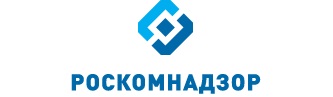 Отчето результатах деятельностиУправления Роскомнадзора по Южному федеральному округуза 6 месяцев 2016 годаг. КраснодарСодержаниеI. Сведения о выполнении полномочий, возложенных на территориальный орган Роскомнадзора.	31.1. Результаты проведения плановых проверок юридических лиц (их филиалов, представительств, обособленных подразделений), индивидуальных предпринимателей, плановых проверок деятельности органов местного самоуправления и должностных лиц местного самоуправления, мероприятий по систематическому наблюдению	81.2. Результаты проведения внеплановых проверок юридических лиц (их филиалов, представительств, обособленных подразделений), внеплановых проверок деятельности органов местного самоуправления и должностных лиц местного самоуправления, индивидуальных предпринимателей и мероприятий по систематическому наблюдению	131.3. Выполнение полномочий в установленных сферах деятельности	19II. Сведения о показателях эффективности деятельности	115III. Выводы по результатам деятельности и предложения по их совершенствованию	116Врио руководителя УправленияРоскомнадзора по Южномуфедеральному округу 									М.Л. ВовкI. Сведения о выполнении полномочий, возложенных на территориальный орган Роскомнадзора.В Управлении, по состоянию на 01.07.2016 имеется информация:	- о 4074 операторах связи, которым принадлежит 8920 лицензий (с территорией действия – Краснодарский край, Республика Адыгея или юридическим адресом на территории данных субъектов Российской Федерации) на оказание услуг в области связи, из них: 7833 лицензии на предоставление услуг электросвязи, 375 на предоставление услуг почтовой связи, 712 на предоставление услуг связи для целей эфирного и кабельного вещания, 348 лицензий на вещание, 51630 РЭС, 3 ВЧУ и 30 франкировальных машин;- о 498 юридических лицах, индивидуальных предпринимателях (не операторах связи) вещателях, которым принадлежит 806 лицензий на вещание и 3 РЭС;Всего лицензий на вещание по состоянию на 01.07.2016 – 1154, из них:- о 2 юридических лицах, которые имеют 2 лицензии на осуществление деятельности в области воспроизведения аудиовизуальных произведений и фонограмм;- о 6938 юридических лицах, индивидуальных предпринимателях (не операторах связи) и физических лицах владельцах РЭС и ВЧУ, которым принадлежит 22301 РЭС и 39 ВЧУ, 3 франкировальные машины;- о 113 владельцах франкировальных машин (не операторы связи и не владельцы РЭС и ВЧУ), которым принадлежит 188 франкировальных машин;- о 11768 операторах, осуществляющих обработку персональных данных;- о 985 средствах массовой информации, из которых:	- газет – 405;	- журналов – 189;	- телепрограмм – 53;	- радиопрограмм – 22;	- радиоканалов – 194;	- телеканалов – 92;	- электронных периодических изданий – 5;	- бюллетеней – 6;	- альманахов – 2;	- сборников – 11;	- информационных агентств – 3;	- справочников – 1;	- видеопрограмм – 1;	- аудиопрограмм – 1.1.1. Результаты проведения плановых проверок юридических лиц (их филиалов, представительств, обособленных подразделений), индивидуальных предпринимателей, плановых проверок деятельности органов местного самоуправления и должностных лиц местного самоуправления, мероприятий по систематическому наблюдениюЗа 6 месяцев 2016 года было проведено 247 плановых проверок и мероприятий СН, в том числе:Доля плановых проверок и мероприятий СН, в которых выявлены нарушения действующего законодательства в 2015 и 2016 годахПо результатам плановых проверок и мероприятий СН:- выявлено 226 нарушений норм действующего законодательства- выдано 13 предписаний об устранении выявленных нарушений:- составлено 189 протоколов об АПН.1.2. Результаты проведения внеплановых проверок юридических лиц (их филиалов, представительств, обособленных подразделений), внеплановых проверок деятельности органов местного самоуправления и должностных лиц местного самоуправления, индивидуальных предпринимателей и мероприятий по систематическому наблюдению Внеплановые проверки Управлением проводились по основаниям, указанным в п.2 ст.10 Федерального закона от 26.12.2008 № 294-ФЗ "О защите прав юридических лиц и индивидуальных предпринимателей при осуществлении государственного контроля (надзора) и муниципального контроля, а именно:- истечение срока исполнения предписания;- нарушение прав потребителей (граждан).И по основаниям, указанным в ст. 27 Федерального закона от 07.07.2003 № 126-ФЗ "О связи":- истечение срока исполнения предписания;- поступление обращений и заявлений граждан, в том числе индивидуальных предпринимателей, юридических лиц, информации от органов государственной власти, органов местного самоуправления, из средств массовой информации о фактах нарушений целостности, устойчивости функционирования и безопасности единой сети электросвязи Российской Федерации по перечню таких нарушений, установленному Правительством Российской Федерации;- выявление органом государственного контроля в результате систематического наблюдения, радиоконтроля нарушений обязательных требований;В отчетном периоде проводились внеплановые мероприятия систематического наблюдения в отношении вещательных организаций в рамках исполнения поручений ЦА Роскомнадзора, а также в составе многотерриториальных СН.С начала года проведено 59 внеплановых проверок и мероприятий СН, в том числе:Доля внеплановых проверок и мероприятий СН, в которых выявлены нарушения действующего законодательства в 2015 и 2016 годахПо результатам внеплановых проверок и мероприятий СН:- выявлено 139 нарушений норм действующего законодательства- выдано 34 предписания об устранении выявленных нарушений:- внесено 201 представление об устранении выявленных нарушений:- составлено 136 протоколов об АПН1.3. Выполнение полномочий в установленных сферах деятельности	1.3.1. Основные функцииВ сфере средств массовых коммуникаций (СМИ, вещатели)Полномочия выполняют – 12 единиц * штатная численность в период 2015 года составляла 11 единиц.Государственный контроль и надзор за соблюдением законодательства Российской Федерации в сфере электронных СМИ (сетевые издания, иные интернет-издания)Государственный контроль и надзор за соблюдением законодательства Российской федерации в сфере печатных СМИГосударственный контроль и надзор за соблюдением законодательства Российской Федерации в сфере телерадиовещанияГосударственный контроль и надзор за представлением обязательного федерального экземпляра документов в установленной сфере деятельности Федеральной службы по надзору в сфере связи, информационных технологий и массовых коммуникацийГосударственный контроль и надзор за соблюдением лицензионных требований владельцами лицензий на телерадиовещаниеГосударственный контроль и надзор в сфере защиты детей от информации, причиняющей вред их здоровью и (или) развитию, - за соблюдением требований законодательства Российской Федерации в сфере защиты детей от информации, причиняющей вред их здоровью и (или) развитию, к производству и выпуску средств массовой информации, вещанию телеканалов, радиоканалов, телепрограмм и радиопрограмм, а также к распространению информации посредством информационно-телекоммуникационных сетей (в том числе сети интернет) и сетей подвижной радиотелефонной связиЗа 6 месяцев 2016 года проведен мониторинг информации (операторы связи, предоставляющие телематические услуги связи), содержащейся в ЕИС Роскомнадзора («Факты авторизации ОС для получения выгрузки из реестра для ТО»).По состоянию на 30.06.2016 авторизовано операторов связи:- многотерриториальных							- 25;- однотерриториальных в Краснодарском крае 			- 102;- однотерриториальных в Республике Адыгея 			- 7.Сведения о регистрации ОС в Едином реестреКраснодарский крайРеспублика Адыгея- из 109 однотерриториальных операторов связи, прошедших регистрацию, 18 операторов связи получают выгрузки через зарегистрированных в Едином реестре операторов связи:- 3 оператора (ООО «Микрофон», ООО «Паскаль», ООО «Центр бухгалтерских услуг») оказывают телематические услуги связи, за исключением доступа к сети Интернет.Были выявлены случаи (у 21 оператора связи) нерегулярного осуществления выгрузки информации из ЕАИС (с использованием web-сервиса (vigruzki.rkn.gov.ru) в целях ограничения и возобновления доступа к информации, распространяемой посредством информационно-телекоммуникационной сети «Интернет», внесенной в «Единый реестр доменных имен, указателей страниц сайтов в информационно-телекоммуникационной сети «Интернет», содержащих информацию, распространение которой в Российской Федерации запрещено»).В отношении виновных лиц, за 6 месяцев 2016 года, составлено 37 протоколов об административных правонарушениях по ч. 3 ст. 14.1 КоАП РФ.Количество составленных протоколов об АПН в 2015 и 2016 годахГосударственный контроль и надзор за соблюдением лицензионных требований владельцами лицензий на изготовление экземпляров аудиовизуальных произведений, программ для ЭВМ, баз данных и фонограмм на любых видах носителейОрганизация проведения экспертизы информационной продукции в целях обеспечения информационной безопасности детейПри проведении планового систематического наблюдения в 2 квартале 2016 года в отношении вещателей было выявлено:- ООО «Европа» - непредставление обязательного экземпляра в филиал ФГУП «ВГТРК» «Государственный фонд телевизионных и радиопрограмм». Составлено 2 протокола об административном правонарушении по ст.13.23 КоАП РФ, направлены в суд по подведомственности.- ООО «Ейск-медиа»: 1. Нарушение программной направленности. Составлено 2 протокола об административном правонарушении по ст.14.1 (ч.3) КоАП РФ, направлены в суд по подведомственности. 2. Непредставление обязательного экземпляра в филиал ФГУП «ВГТРК» «Государственный фонд телевизионных и радиопрограмм». Составлено 2 протокола об административном правонарушении по ст.13.23 КоАП РФ, направлены в суд по подведомственности.- ООО «КНК-групп» - несоблюдение даты начала вещания. Составлено 2 протокола об административном правонарушении по ст.14.1 (ч.3) КоАП РФ, направлены в суд по подведомственности.При проведении внепланового систематического наблюдения в 2 квартале 2016 года в отношении вещателей было выявлено:- ЗАО Фирма «Отрада» - неосуществление вещания более 3 месяцев. Составлено 2 протокола об административном правонарушении по ст.14.1 (ч.3) КоАП РФ, направлены в суд по подведомственности.- ЗАО «ЦЕКТРВиС» (внепл. многотерритор.) – несоблюдение требования о вещании указанного в лицензии радиоканала. Материалы направлены в Управление Роскомнадзора по Северо-Западному федеральному округу.При проведении плановой выездной проверки в 2 квартале 2016 года в отношении МБУ «Телевидение «Кошехабль» выявлено - несоблюдение даты начала вещания. Составлено 2 протокола об административном правонарушении по ст.14.1 (ч.3) КоАП РФ, направлены в суд по подведомственности. Выдано 1 предписание – нарушение устранено (отказ от лицензии).В ходе проведения мероприятий по систематическому наблюдению в отношении печатных СМИ, а также при рассмотрении информации о нарушениях законодательства Российской Федерации, выявлено 73 нарушения (из них 2 нарушения выявлено в ходе рассмотрения обращений граждан*):- 17 по ст. 27 (выходные данные) Закона РФ от 27.12.1991 № 2124-I «О средствах массовой информации»;- 5 по ст. 11 (перерегистрация и уведомление) Закона РФ от 27.12.1991 № 2124-I «О средствах массовой информации»;- 9 по ст. 20 (устав редакции СМИ) Закона РФ от 27.12.1991 № 2124-I «О средствах массовой информации»;- 6 по ст. 7 (доставка обязательного экземпляра печатных изданий) Федерального закона от 29.12.1994 №77 – ФЗ «Об обязательном экземпляре документов»;- 34 по ст. 15 (невыход СМИ в свет более одного года; устав редакции или заменяющий его договор не принят и (или) не утвержден в течение трех месяцев со дня первого выхода в свет данного СМИ) Закона РФ от 27.12.1991 № 2124-I «О средствах массовой информации».* В результате рассмотрения обращений граждан, выявлены 2 нарушения ст. 27 Закона РФ от 27.12.1991 № 2124-I «О средствах массовой информации», допущенные главными редакторами газет «РВС», «Новая газета Кубани». В отношении вышеуказанных должностных лиц составлены протоколы по ст. 13.22 КоАП РФ.В ходе проведения внепланового мероприятия в отношении СМИ газеты «Деловая газета. Юг» нарушений действующего законодательства не выявлено. При проведении планового мониторинга 41 печатных и электронных средств массовой информации во 2 квартале 2016 года проанализировано 1149 экземпляров СМИ, из них на наличие экстремизма - 1149, порнографии - 1149, пропаганды наркотиков – 1149, культа насилия и жестокости – 1149, выявление материалов, содержащих нецензурную брань – 1149, выявление информации о несовершеннолетних, пострадавших в результате противоправных действий (бездействий) – 1149, выявление материалов с признаками иной запрещенной информации - 1149, выявление материалов с признаками информации об общественном объединении или иной организации - 1149.В ходе мониторинга печатных и электронных средств массовой информации фактов публикации информации, являющейся злоупотреблением свободой массовой информации, в отчетном периоде не выявлено. Кроме того, в рамках мониторинга регионального информационного пространства, во взаимодействии со специалистами Управления по Краснодарскому краю и Республике Адыгея филиала ФГУП "РЧЦ ЦФО" в Южном и Северо-Кавказском федеральных округах осуществляется ежедневный мониторинг 61 печатных и электронных средств массовой информации, а также интернет-ресурсов, незарегистрированных в качестве СМИ. Во 2 квартале 2016 года выявлено 28 публикаций в сетевых СМИ и незарегистрированных в качестве СМИ сетевых ресурсах, содержащих признаки нарушений действующего законодательства: - в 16 случаях нарушения, связанны с описанием способов самоубийства. Информация с указанием доменного имени направлена для внесения в ЕАИС путем заполнения соответствующей формы на сайте Роскомнадзора. - в 5 случаях использование нецензурной брани в комментариях читателей. Комментарии удалены модераторами соответствующих сайтов. - в 2 случаях указаны неверные выходные данные зарегистрированного СМИ. Информация направлена в ЦА для согласования проведения внепланового СН СМИ. - в 5 случаях не подтвердилось наличие нарушений.В 1 квартале аннулировано 7 свидетельств о регистрации СМИ:из них: *2 по решению суда  5 по решению учредителей.*За отчетный период в Управление поступило 26 решений о признании недействительными свидетельств о регистрации СМИ, из которых: 2 решения, вступившие в силу в 1 квартале, 24 решения ранее вступивших в силу (отражаются в ЕИС как аннулированные за предыдущий период).Во 2 квартале аннулировано 15 свидетельств о регистрации СМИ:из них: *1 по решению суда  14 по решению учредителей.*За отчетный период в Управление Роскомнадзора по Южному федеральному округу поступило 20 решений о признании недействительными свидетельств о регистрации СМИ, из которых: 1 решение вступившее в силу во 2 квартале, 19 решений ранее вступивших в силу (отражаются в ЕИС как аннулированные в предыдущий период).Разрешительная и регистрационная деятельность:Ведение реестра средств массовой информации, продукция которых предназначена для распространения на территории субъекта Российской Федерации, муниципального образованияПолномочие выполняют – 12 единиц Ведение реестра плательщиков страховых взносов в государственные внебюджетные фонды – российских организаций и индивидуальных предпринимателей по производству, выпуску в свет (в эфир) и (или) изданию средств массовой информации (за исключением средств массовой информации, специализирующихся на сообщениях и материалах рекламного и (или) эротического характера) и предоставление выписок из негоПолномочие выполняют – 12 единиц * данные корректируются с учетом заявок на выдачу выписокРегистрация средств массовой информации, продукция которых предназначена для распространения преимущественно на территории субъекта (субъектов) Российской Федерации, территории муниципального образованияПолномочие выполняют – 12 единиц Количество заявок и количество выданных свидетельств указано с учетом заявок на получение дубликатаВ 1 квартале 2016 года Управлением было выдано 23 свидетельства о регистрации СМИ, из которых:зарегистрировано новых СМИ - 8, в том числе:печатных СМИ - 6, в том числе:- газет - 3- журналов - 3электронных СМИ - 2, в том числе- радиоканалов - 1- телепрограмм - 1перерегистрировано СМИ – 14, в том числе:печатных СМИ - 3 (газеты)электронных СМИ - 11, в том числе:- радиоканалов - 5- телеканалов - 6внесение изменений в свидетельство о регистрации СМИ - 1:печатных СМИ - 1(газета)Снято с учета– 7 СМИ: - газет - 2- журналов - 1- бюллетеней -1- телепрограмм - 1- радиопрограмм - 1- телеканалов - 1Во 2 квартале 2016 года Управлением было выдано 36 свидетельств о регистрации СМИ, из которых:зарегистрировано новых СМИ - 20, в том числе:печатных СМИ - 13, в том числе:- газет - 7- журналов - 5- сборников - 1электронных СМИ - 7, в том числе- радиоканалов - 6- радиопрограмм - 1перерегистрировано СМИ – 14, в том числе:печатных СМИ - 1, (газета)электронных СМИ - 13, в том числе:- радиоканалов - 6- телеканалов - 7внесение изменений в свидетельство о регистрации СМИ - 2, в том числе:печатных СМИ - 2 (журнала)Снято с учета– 15 СМИ: - газет - 9- журналов – 4- радиоканалов -2Государственная пошлина, взимаемая за государственную регистрацию СМИ за отчетный период (по состоянию на 01.07.2016 с учетом возврата), составила – 333 650 рублей, в том числе:за 1 квартал - 183 850 рублей;за 2 квартал - 149 800 рублей. В сфере связилицензии на оказание услуг в области связи						- 8920 :РЭС												- 73934ВЧУ												- 42франкировальные машины								- 221Полномочия выполняют – 30 единиц * штатная численность в 2015 года составляла 34 единицыПри выполнении полномочий в отношении операторов связиПо количеству плановых мероприятий в разрезе полномочий информация не может быть представлена, так как проверки – это совокупность мероприятий государственного контроля (надзора).Государственный контроль и надзор за выполнением операторами связи требований по внедрению системы оперативно-разыскных мероприятий:* - в том числе 5 протоколов об АПН по ч. 1 ст.19.5 КоАП РФ.Государственный контроль и надзор за использованием в сети связи общего пользования, технологических сетях и сетях связи специального назначения (в случае их присоединения к сети связи общего пользования) средств связи, прошедших обязательное подтверждение соответствия установленным требованиямГосударственный контроль и надзор за соблюдением операторами связи требований к метрологическому обеспечению оборудования, используемого для учета объема оказанных услуг (длительности соединения и объема трафика)Государственный контроль и надзор за выполнением операторами связи требований к защите сетей связи от несанкционированного доступа к ним и передаваемой по ним информацииГосударственный контроль и надзор за соблюдением операторами связи требований к оказанию услуг связи*Протоколы об АПН составлены в апреле 2016 года по результатам СН мероприятия в 1 квартале 2016 года.Государственный контроль и надзор за соблюдением требований к построению сетей электросвязи и почтовой связи, требований к проектированию, строительству, реконструкции и эксплуатации сетей и сооружений связиГосударственный контроль и надзор за соблюдением установленных лицензионных условий и требований (далее - лицензионные условия) владельцами лицензий на деятельность по оказанию услуг в области связиГосударственный контроль и надзор за соблюдением операторами связи требований к пропуску трафика и его маршрутизацииГосударственный контроль и надзор за соблюдением требований к порядку распределения ресурса нумерации единой сети электросвязи Российской ФедерацииГосударственный контроль и надзор за соблюдением операторами связи требований к использованию выделенного им ресурса нумерации в соответствии с установленным порядком использования ресурса нумерации единой сети электросвязи Российской ФедерацииГосударственный контроль и надзор за соблюдением требований к присоединению сетей электросвязи к сети связи общего пользования, в том числе к условиям присоединенияРассмотрение обращений операторов связи по вопросам присоединения сетей электросвязи и взаимодействия операторов связи, принятие по ним решения и выдача предписания в соответствии с федеральным закономГосударственный контроль и надзор за соблюдением нормативов частоты сбора письменной корреспонденции из почтовых ящиков, ее обмена, перевозки и доставки, а также контрольных сроков пересылки почтовых отправлений и почтовых переводов денежных средствПри проведении мероприятия систематического наблюдения в отношении ФГУП "Почта России" выявлены нарушения п.п. 6, 8, 46, 47 Правил оказания услуг почтовой связи, утвержденных приказом Министерства связи и массовых коммуникаций Российской Федерации от 31.07.2014 № 234 (приказ зарегистрирован в Минюсте России 26.12.2014 № 35442), ст. 20 Федерального закона от 17.07.1999 №176-ФЗ «О почтовой связи», п.п. "а" пункта 6 Нормативов частоты сбора из почтовых ящиков, обмена, перевозки и доставки письменной корреспонденции, а также контрольные сроки пересылки письменной корреспонденции (приложение), утвержденных постановлением Правительства РФ от 24.03.2006 № 160.Краснодарский крайПисьменная корреспонденция межобластного потока замедлена на этапах пересылки в г. Краснодар и из г. Краснодара. Из 824 учтенных писем на этапе пересылки замедлено 201 письмо, в контрольный срок поступило 623 письма или 75,61%. Замедлений на этапе пересылки отправлений экспресс-почты "EMS-Почта России" не выявлено. Письменная корреспонденция внутрикраевого потока на этапах пересылки прошла в установленные контрольные сроки. Из 1216 учтенных писем на этапе пересылки замедлено 44 письма, в контрольный срок поступило 1172 письма или 96,38%. Установленные контрольные сроки пересылки письменной корреспонденции по внутрикраевому потоку соблюдаются. Процент (%) письменной корреспонденции, прошедшей в установленные контрольные сроки, составляет более 90%.Республика АдыгеяПисьменная корреспонденция межобластного потока замедлена на этапах пересылки в г. Майкоп и из г. Майкопа. Из 700 учтенных писем на этапе пересылки замедлено 218 писем, в контрольный срок поступило 482 письма или 68,86%. Установленные контрольные сроки пересылки письменной корреспонденции по межобластному потоку не соблюдаются. Процент (%) письменной корреспонденции, прошедшей в установленные контрольные сроки, составляет менее 90%.Письменная корреспонденция внутриреспубликанского потока на этапах пересылки прошла в контрольный срок. Из 133 учтенных писем в контрольный срок поступило 133 письма, или 100,0%. Установленные контрольные сроки пересылки письменной корреспонденции по внутриреспубликанскому потоку соблюдаются. Процент (%) письменной корреспонденции, прошедшей в установленные контрольные сроки, составляет более 90%. Сравнительный анализ соблюдения контрольных сроков пересылки письменной корреспонденции за 2015 и 2016 годы приведен в таблице: Государственный контроль и надзор за соблюдением организациями федеральной почтовой связи и операторами связи, имеющие право самостоятельно оказывать услуги подвижной радиотелефонной связи, а также операторами связи, нанимающие существенное положение в сети свяязи общего пользования, которые имеют право оказывать услуги связи по передаче данных и оказывают услуги связи на основании договоров с абонентами - физическими лицами, Федерального закона от 07.08.2001 
№ 115-ФЗ "О противодействии легализации (отмыванию) доходов, полученных преступным путем, и финансированию терроризма" в части фиксирования, хранения и представления информации об операциях, подлежащих обязательному, а также организации ими внутреннего контроляПолномочия выполняют – 14 единиц *  период проведения мероприятия перенесен на 29.11.2016 согласно приказу руководителя РКН по ЮФО от 24.03.2016 № 96.Государственный контроль и надзор за соблюдением пользователями радиочастотного спектра требований к порядку его использования, норм и требований к параметрам излучения (приема) радиоэлектронных средств и высокочастотных устройств гражданского назначенияВ отношении операторов связи и владельцев производственно-технологических сетей связи* 22 протокола об АПН по результатам систематического наблюдения в отношении ПАО «МегаФон» будут составлены в июле 2016Государственный контроль и надзор за соблюдением пользователями радиочастотного спектра требований к порядку его использования, норм и требований к параметрам излучения (приема) радиоэлектронных средств и высокочастотных устройств гражданского назначения, включая надзор с учетом сообщений (данных), полученных в процессе проведения радиочастотной службой радиоконтроля* 4 протокола об АПН по результатам внеплановой проверки в отношении ПАО «МегаФон» будут составлены в июле 2016Государственный контроль и надзор за соблюдением требований к порядку использования франкировальных машин и выявления франкировальных машин, не разрешенных к использованиюПолномочия выполняют – 6 единиц Фиксированная телефонная связь, ПД и ТМСЗа 6 месяцев 2016 года по результатам мероприятий государственного контроля (надзора):- выдано 20 предписаний об устранении выявленных нарушений, - вынесено 7 предупреждений о приостановлении действия лицензий, - составлено 363 протокола об административных правонарушениях;- 1 мероприятие отменено.С целью пресечения и недопущения нарушения обязательных требований в области связи, с представителями операторов связи, проводилась профилактическая работа: пояснение требований законодательства, разъяснение о необходимости исполнения данных требований, как в телефонном режиме, так и устной беседе, путем информационного обеспечения деятельности Управления (размещение новостей на официальном сайте Управления).Всем операторам связи, оказывающим услуги связи на территории Краснодарского края и Республики Адыгея, была доведена информация о:- необходимости представления информации в Федеральное агентство связи не позднее 01.03.2016;- внесении изменений в статью 55 Федерального закона «О связи», в части изменения срока рассмотрения оператором связи претензии абонентов на 1 месяц, вступающих в силу 02.04.2016 года.Также сотрудниками Управления проводится работа по выявлению сетей электросвязи, предоставляющих услуги связи с использованием Wi-Fi точек доступа, на предмет проведения идентификации пользователей, в результате которой проверено 297 точек доступа Wi-Fi на предмет идентификации пользователей и используемого ими оконечного оборудования, а также доступности сайтов, внесенных в Единый реестр в раздел «авторские права постоянная блокировка».В результате выявлена 201 точка доступа Wi-Fi без идентификации пользователей и используемого ими оконечного оборудования.За 6 месяцев 2016 года в Управление ФСБ России по Краснодарскому краю направлено 38 писем, содержащих результаты мониторинга по всем точкам доступа Wi-Fi без идентификации.Все проверенные операторы связи блокируют доступ к сайтам, внесенным в Единый реестр в раздел «авторские права постоянная блокировка».Результаты проведенных мероприятий систематического наблюдения, а так же внеплановых выездных проверок в отношении оператора универсального обслуживания ПАО «Ростелеком»:- по лицензии № 135989 «Услуги местной телефонной связи с использованием таксофонов» (проверками охвачено 8 муниципальных образований Краснодарского края и 1 муниципальное образование Республики Адыгея) выявлено 13 нарушений обязательных требований:Анализ сведений о выявленных нарушениях за 6 месяцев 2016 года при оказании универсальных услуг связи с использованием таксофоновПо результатам внеплановых выездных проверок, оператору связи выдано 1 предписание об устранении выявленных нарушений. Составлено 22 протокола об административных правонарушениях по ч. 3 ст. 14.1 КоАП РФ.- по лицензии № 135993 «Телематические услуги связи» (проверкой охвачено 8 муниципальных образований Краснодарского края и 1 муниципальное образование Республики Адыгея) выявлено 2 нарушения обязательных требований:Анализ сведений о выявленных нарушениях за 6 месяцев 2016 года при оказании универсальных услуг с использованием средств коллективного доступаВ результате внеплановых выездных проверок, оператору связи выдано 2 предписания об устранении выявленных нарушений. Составлено 4 протокола об административном правонарушении по ч. 3 ст. 14.1 КоАП РФ.Также специалистами Управления был проведен мониторинг точек доступа к универсальным услугам связи по передаче данных и предоставлению доступа к информационно-телекоммуникационной сети «Интернет», установленных на территории Краснодарского края.В результате мониторинга нарушения Требований к построению, управлению, нумерации, организационно-техническому обеспечению устойчивого функционирования, условиям взаимодействия, эксплуатации сети связи при оказании универсальных услуг связи, утвержденных приказом Министерства связи и массовых коммуникаций РФ от 30.09.2015 № 371, не выявлены.Подвижная связь (радио- и радиотелефонная)За 6 месяцев 2016 года в рамках осуществления полномочий в отношении операторов подвижной связи проведено 10 плановых мероприятий по систематическому наблюдению и 11 внеплановых проверок. Проверено 44 объекта надзора, выявлено 139 нарушений обязательных требований в области связи, выдано 10 предписаний об устранении выявленных нарушений, вынесено 2 предупреждения о приостановлении действия лицензий, внесено 195 представлений об устранении причин и условий, способствовавших совершению административных правонарушений, составлено 1209 протоколов об административных правонарушениях (305 АПН по мероприятиям и 904 АПН без проведения мероприятий, в том числе: 875 по информации Управления по Краснодарскому краю и Республике Адыгея филиала ФГУП «РЧЦ ЦФО» в ЮФО и СКФО, 4 по информации Федерального агентства связи и 25 по обращениям граждан). Сравнительные данные приведены в таблице выполнения полномочий. Отмененных мероприятий нет. В соответствии с рекомендациями ЦА Роскомнадзора (исх. от 24.03.2016 № 07ИО-25542), перенесены на ноябрь 2016 проверки по ПОД ФТ в отношении Краснодарского и Сочинского филиалов ПАО «Вымпел-Коммуникации» (ID 1098869, 
ID 1098876).1. По результатам проведенных мероприятий, частота выявления нарушений на одно мероприятие составила 6,61. Средняя сумма штрафов за одно мероприятие составила – 10,21 тыс. руб.2. Для проведения плановых и внеплановых мероприятий в отчетном периоде экспертные организации не привлекались.Услуги связи для целей эфирного и кабельного вещанияЗа 6 месяцев 2016 года в рамках осуществления полномочий в отношении операторов, оказывающих услуги связи для целей эфирного и кабельного вещания проведено 18 плановых мероприятий по систематическому наблюдению, 3 внеплановых проверки. Проверено 25 объектов надзора, выявлено 7 нарушений обязательных требований в области связи, выдано 3 предписания об устранении выявленных нарушений, составлено 49 протоколов об административных правонарушениях (11 АПН по мероприятиям и 38 АПН без проведения мероприятий, в том числе: 22 по информации Управления по Краснодарскому краю и Республике Адыгея филиала ФГУП «РЧЦ ЦФО» в ЮФО и СКФО, 14 по информации Федерального агентства связи и 2 по обращениям граждан). Отмененных и непроведенных мероприятий нет.1. По результатам проведенных мероприятий, частота выявления нарушений на одно мероприятие составила 0,33; сумма штрафов на 1 мероприятие составила 1,16 тыс. руб.2. Для проведения плановых и внеплановых мероприятий в отчетном периоде экспертные организации не привлекались.За 6 месяцев 2016 года:- составлено 1194 протоколов об административных правонарушениях по материалам радиоконтроля радиочастотной службы, что составило 100 % от общего количества протоколов об административных правонарушениях порядка, требований и условий, относящихся к использованию РЭС или ВЧУ;- выдано 7 предписаний об устранении выявленных нарушений, что составило 1,66 % от общего числа нарушений (422), направленных радиочастотной службой;- внесено 201 представление об устранении причин и условий, способствовавших совершению административных правонарушений.Неподтвердившихся сведений от радиочастотной службы за отчетный период не поступало.Направлены обращения в органы МВД России о выявлении неустановленных владельцев 4 РЭС, допустивших нарушения в области использования радиочастотного спектра.Взаимодействие с силовыми структурами, правоохранительными органами, органами прокуратурыЗа 6 месяцев 2016 года, на основании полученных данных из УФСБ России по Краснодарскому краю, за нарушения требований к сетям и средствам связи для проведения оперативно-разыскных мероприятий и условий осуществления деятельности в соответствии с имеющимися у операторов связи лицензиями, в отношении 19 операторов связи (в том числе вторично) проведены внеплановые проверки, по результатам которых выдано 17 предписаний об устранении выявленных нарушений.Всего за нарушения (по результатам плановых и внеплановых проверок) составлено 60 протоколов об административных правонарушениях по ч. 3 ст.14.1 КоАП РФ, а так же 5 протоколов об административных правонарушениях по ч. 1 ст.19.5 КоАП РФ (невыполнение предписаний об устранении выявленных нарушений).С целью выполнения Решения межведомственного совещания при прокуроре Краснодарского края по вопросу соблюдения требований Федерального закона от 26.12.2006 № 244-ФЗ «О государственном регулировании деятельности по организации и проведению азартных игр и о внесении изменений в некоторые законодательные акты Российской Федерации» от 18.03.2011 в адрес Прокуратуры Краснодарского края и ГУ МВД по Краснодарскому краю Управлением ежемесячно направлялась информация о лицензиатах, предоставляющих телематические услуги связи (услуги доступа в Интернет) на территории Краснодарского края.За 6 месяцев 2016 года (информация за 4-й квартал 2015 и 1 квартал 2016) из Федерального агентства связи получено 53 письма, содержащих информацию о признаках нарушения операторами связи п. 1 Порядка предоставления сведений о базе расчёта обязательных отчислений (неналоговых платежах) в резерв универсального обслуживания, утверждённого приказом Минкомсвязи РФ от 16.09.2008 № 41. В отношении 46 операторов связи было составлено 178 протоколов об административных правонарушениях по ч. 3 ст.14.1 КоАП РФ, а также в отношении 4 операторов связи вынесено 4 определения об отказе в возбуждении дел об административных правонарушениях, из которых:- 2 по причине представления операторами связи документов, подтверждающих факт отправки в адрес Федерального агентства связи сведений о базе расчёта обязательных отчислений (неналоговых платежах) в резерв универсального обслуживания;- 2 по причине прекращения деятельности.В рамках взаимодействия с УФСБ России за 6 месяцев 2016 года, в соответствии с полномочием Управления по государственному контролю и надзору за выполнением операторами связи требований по внедрению системы оперативно-разыскных мероприятий, по информации Управления ФСБ России по Краснодарскому краю в проведены внеплановые документарные проверки в отношении: - ООО «Т2 Мобайл» - в результате проверки выявлены нарушения п.1 ст.46, п.2 ст.64 Федерального закона от 07.07.2003 № 126-ФЗ «О связи», п. 10 раздела XI Перечня лицензионных условий осуществления деятельности в области оказания соответствующих услуг связи, утвержденного постановлением Правительства Российской Федерации от 18.02.2005 № 87, п. 10 Условий осуществления деятельности в соответствии с лицензиями № 133419 «Услуги подвижной радиотелефонной связи». ООО «Т2 Мобайл» выдано предписание, на должностное и юридическое лица составлены протоколы об административных правонарушениях;ООО «Скартел» - в результате проверки выявлены нарушения абзаца 1 п.1 ст.46, п.2 ст.64 Федерального закона от 07.07.2003 № 126-ФЗ «О связи», п. 10 раздела XI Перечня лицензионных условий осуществления деятельности в области оказания соответствующих услуг связи, утвержденного постановлением Правительства Российской Федерации от 18.02.2005 № 87, п. 10 Условий осуществления деятельности в соответствии с лицензией № 96170 «Услуги подвижной радиотелефонной связи». ООО «Скартел» выдано предписание, на должностное и юридическое лица составлены протоколы об административных правонарушениях.Во исполнение Федерального закона от 02.11.2013 № 304-ФЗ «О внесении изменений в статью 44 Федерального закона «О связи» и Кодекс Российской Федерации об административных правонарушениях», а также указания ЦА (исх. от 22.04.2016 № 07ИО-35234) в части проведения совместных мероприятий на территории каждого субъекта Российской Федерации совместно с МВД РФ, проведено 9 рейдов по проверке соблюдения обязательных требований при заключении коммерческими представителями операторов подвижной радиотелефонной связи договоров на оказание услуг связи. Сотрудниками МВД составлены 4 протокола об административных правонарушениях по ст. 13.29 КоАП РФ, 2 – по ст. 13.30 КоАП РФ. Также произведен мониторинг сети «Интернет» на предмет незаконной реализации SIM-карт. Выявлены признаки нарушений, материалы направлены в ГУ МВД РФ по Краснодарскому краю (исх. № 15090-07/23 от 23.06.2016, №15853-0/23 и № 15749-07/23 от 30.06.2016) и в ГУ МВД РФ по Свердловской области (исх. № 15854-07/23 от 30.06.2016). В целях исполнения поручения заместителя руководителя Роскомнадзора (исх. от 20.04.2016 № 07ИО-34468), в контакте с представителями Минобороны России, при проведении Гран-при России Формулы-1 в г. Сочи с 28 апреля по 1 мая 2016 года, сотрудниками Филиала ФГУП «РЧЦ ЦФО» в Южном и Северо-Кавказском федеральных округах зафиксирована работа РЭС без разрешения на использование радиочастот или радиочастотных каналов и без свидетельств о регистрации РЭС, принадлежащих ПАО «МТС» - 2 базовые станции и 1 радиорелейная станция. Сотрудниками Сочинского территориального отдела на юридическое лицо и должностное лица ПАО «МТС» составлены 8 протоколов об административных правонарушениях.При проведении Саммита Россия-АСЕАН в г. Сочи в период с 19 мая по 20 мая 2016 года в Сочинский территориальный отдел из филиала ФГУП «РЧЦ ЦФО» В Южном и Северокавказском федеральных округах поступила информация об обнаружении нарушений при эксплуатации 1 базовой станции, принадлежащей ПАО «МТС» и 1 базовой станции, принадлежащей ПАО «МегаФон». Данные РЭС эксплуатировались без разрешения на использование радиочастот или радиочастотных каналов и без свидетельств о регистрации РЭС. На юридическое лицо и должностное лица ПАО «МТС» и 
ПАО «МегаФон» составлено 8 протоколов об административных правонарушениях.Разрешительная и регистрационная деятельность:Выдача разрешений на применение франкировальных машин:Полномочия выполняют – 5 единиц * в заявке отсутствовал полный пакет необходимых документовВыдача разрешений на судовые радиостанции, используемые на морских судах, судах внутреннего плавания и судах смешанного (река-море) плаванияПолномочия выполняют –12 единиц Регистрация радиоэлектронных средств и высокочастотных устройств гражданского назначенияПолномочие выполняют – 12 единиц Сравнительные данные о количестве отказов в выдаче свидетельств о регистрации РЭС и ВЧУ в соответствии с постановлением Правительства РФ от 12.10.2004 № 539 и причинах отказов:Основанием для отказа в регистрации радиоэлектронных средств и высокочастотных устройств является:а) несоответствие представляемых документов требованиям, установленным Правилами регистрации РЭС и ВЧУ;б) непредставление документов, необходимых для регистрации радиоэлектронных средств и высокочастотных устройств в соответствии с Правилами регистрации РЭС и ВЧУ;в) наличие в документах, представленных заявителем, недостоверной или искажённой информации;г) несоответствие сведений о технических характеристиках и параметрах излучений радиоэлектронных средств и высокочастотных устройств, а также условий их использования требованиям, установленным в разрешении на использование радиочастот (радиочастотных каналов), техническим регламентам и национальным стандартам;д) невыполнение заявителем условия, установленного в разрешении на использование радиочастот или радиочастотных каналов, в части предельного срока регистрации радиоэлектронного средства.Участие в работе приемочных комиссий по вводу в эксплуатацию сетей (фрагментов сетей) электросвязиПолномочие выполняют – 11 единиц За 6 месяцев 2016 года введено в эксплуатацию 77 фрагментов сетей электросвязи. Специалисты Управления приняли участие в работе 7 приемочных комиссий по вводу фрагментов сетей электросвязи в эксплуатацию.Сравнительные данные по вводу в эксплуатацию сетей (фрагментов сетей) электросвязи в 2015 и 2016 годахОсновным недостатком, выявленным при обследовании фрагментов сетей электросвязи, является отсутствие документов, подтверждающих организацию мероприятий по внедрению СОРМ на сетях электросвязи.В сфере защиты персональных данных:Государственный контроль и надзор за соответствием обработки персональных данных требованиям законодательства Российской Федерации в области персональных данныхПолномочие выполняют – 12 единиц Результаты мероприятий по систематическому наблюдениюВ 1 квартале 2016 года проведены следующие мероприятия:1. Проведено 1 мероприятие систематического наблюдения по выявлению в местах розничной торговли фактов незаконной реализации на физических носителях (оптические диски и т.п.) баз данных, содержащих персональные данные граждан Российской Федерации посредством изучения ассортимента продукции, реализуемой на носителях информации в торговых павильонах в указанных местах розничной торговли.10.02.2016 в г. Новороссийске по следующим местам – Центральный рынок (адрес: ул. Бирюзова, 3), Западный рынок (адрес: Анапское шоссе, 87 а), Южный рынок (адрес: Героев Десантников, 2), Мефодиевский рынок (адрес: ул. Шаумяна, 7).По итогам фактов незаконной реализации баз данных на физических носителях, содержащих персональные данные граждан РФ, не установлено.2. Проведено 1 мероприятие систематического наблюдения в части оценки соответствия информации, размещаемой в общественных местах, на средствах наружной рекламы и светодиодных экранах посредством изучения информации, размещаемой в общественных местах, на средствах наружной рекламы и светодиодных экранах.10.02.2016 по следующим улицам: г. Новороссийск, от ул. Ленина до Анапского шоссе, от Анапского шоссе до ул. Советов, от ул. Советов до ул. Леднева, от ул. Леднева до ул. Мира, от ул. Мира до ул. Свободы, от ул. Свободы до ул. Губернского, от ул. Губернского до ул. Рубина, от ул. Рубина до ул. Советов.По итогам нарушений не выявлено.3. Проведено 5 мероприятий систематического наблюдения в сети Интернет в отношении категорий Операторов, осуществляющих обработку персональных данных значительного числа граждан и (или) сведений относящихся к биометрическим и специальным категориям персональных данных посредством просмотра разделов сайтов операторов сети Интернет и анализа их содержания на предмет соответствия требованиям законодательства Российской Федерации в области персональных данных.По результатам были выявлены признаки нарушения законодательства в области персональных данных на следующих сайтах:В адрес вышеуказанных операторов направлены требования об устранении выявленных нарушений в 10-дневный срок с последующим информированием Управления об исполнении требования и с предупреждением об административной ответственности по ст. 19.7 КоАП РФ.Прокурором Усть-Лабинского района Краснодарского края в адрес главы Администрации МО Усть-Лабинский район внесено представление об устранении нарушения законодательства в области персональных данных.Вышеуказанные нарушения Администрациями МО Усть-Лабинский район, Каневской район, Апшеронский район, Туапсинский район устранены. Во 2 квартале 2016 года проведены следующие мероприятия.1. Проведено 1 мероприятие систематического наблюдения по выявлению в местах розничной торговли фактов незаконной реализации на физических носителях (оптические диски и т.п.) баз данных, содержащих персональные данные граждан Российской Федерации.21.04.2016 в г. Краснодаре по следующим местам – в торговом комплексе ТЦ «Галерея Краснодар» (адрес: г. Краснодар, ул. Володи Головатого, 313), ТЦ «Красная Площадь» (адрес: г. Краснодар, ул. Дзержинского, 100), ТЦ «Вегас» (адрес: г. Краснодар, проспект Чекистов, 42/1), Универсальном рынке (адрес: г. Краснодар, пр. Каляева, 21), Юбилейном рынке (адрес: г. Краснодар, проспект Чекистов, 17).По итогам фактов незаконной реализации баз данных на физических носителях, содержащих персональные данные граждан РФ, не установлено.2. Проведено 1 мероприятие систематического наблюдения в части оценки соответствия информации, размещаемой в общественных местах, на средствах наружной рекламы и светодиодных экранах.05.04.2016 по следующим улицам: г. Краснодар, от ул. Маяковского до ул. Новороссийской, от ул. Новороссийской до ул. Северной, от ул. Северной до ул. Академика Трубилина, от ул. Академика Трубилина до ул. 2-я Линия, от ул. 2-я Линия до ул. 4-я Линия.По итогам нарушений не выявлено.3. Проведено 5 мероприятий систематического наблюдения в сети «Интернет» в отношении категорий Операторов, осуществляющих обработку персональных данных значительного числа граждан и (или) сведений относящихся к биометрическим и специальным категориям персональных данныхПо результатам выявлены признаки нарушения законодательства в области персональных данных на следующих сайтах:В адрес вышеуказанных операторов были направлены требования об устранении выявленного нарушения в 10-дневный срок с последующим информированием Управления Роскомнадзора по Южному федеральному округу об исполнении требования и с предупреждением об административной ответственности по ст. 19.7 КоАП РФ.По состоянию на 30.06.2016 вышеуказанные нарушения ООО «СК СТАТУС» и МБОУ «Гимназия № 5» г. Майкопа устранены. Нарушения законодательства МБОУ лицей № 90 МО г. Краснодара и МБОУ "Средняя общеобразовательная школа № 18" г. Майкопа находятся в процессе устранения.Типовыми нарушениями требований Федерального закона от 27.07.2006 № 152-ФЗ «О персональных данных» и принятых на его основе подзаконных актов, являются: а) ч. 3 ст. 22 Федерального закона «О персональных данных» - представление в Управление уведомления об обработке персональных данных, содержащее неполные и (или) недостоверные сведения;Пример.В ходе проведения контрольно-надзорного мероприятия в отношении ООО «АТОН» было установлено, что данное общество представило в Управление Роскомнадзора по Южному федеральному округу уведомление об обработке персональных данных, содержащее неполные сведения, что является нарушением требований п. 3, 4 ч. 3 ст. 22 Федерального закона от 27.07.2006 № 152-ФЗ «О персональных данных».По факту непредставления ООО «АТОН» сведений, представление которых предусмотрено законом и необходимо для осуществления деятельности Управления, был составлен протокол об административном правонарушении по ст. 19.7 КоАП РФ и направлен в мировой суд.б) ч. 3 ст. 6 Федерального закона «О персональных данных» - отсутствие в поручении лицу, которому оператором поручается обработка персональных данных, обязанности соблюдения конфиденциальности персональных данных и обеспечения их безопасности, а также требований к защите обрабатываемых персональных данных.Пример.В ходе проведения контрольно-надзорного мероприятия в отношении Администрации муниципального образования город Новороссийск было установлено, что в договоре «О порядке выпуска и обслуживания международных банковских карт Visa (Classic, Gold), MasterCard (Standard, Gold), для работников Предприятия (Организации)», заключенного с ОАО «Сбербанк России», не указаны требования к защите обрабатываемых персональных данных в соответствии со ст. 19 Федерального закона от 27.07.2006 № 152-ФЗ "О персональных данных", что является нарушением требований ч. 3 ст. 6 Федерального закона от 27.07.2006 № 152-ФЗ «О персональных данных».По факту данных нарушений материалы проверки были направлены в прокуратуру г. Новороссийска для принятия решения о применении мер прокурорского реагирования в отношении вышеуказанной администрации. По результатам рассмотрения полученных материалов, прокуратурой г. Новороссийска возбуждено дело об административном правонарушении по ст. 13.11 КоАП РФ. Пример.В ходе проведения контрольно-надзорного мероприятия в отношении ГБОУ ИРО КРАСНОДАРСКОГО КРАЯ было установлено, что в договоре «Об оказании услуг по перечислению денежных средств сотрудниками организации на карт/счета банковских карт», заключенном между ГБОУ ИРО КК и ОАО «УРАЛСИБ», отсутствует поручение оператора - ГБОУ ИРО КК об установлении обязанности ОАО «УРАЛСИБ» обеспечить конфиденциальность и безопасность персональных данных работников организации, не указаны требования к защите обрабатываемых персональных данных в соответствии со ст. 19 Федерального закона от 27.07.2006 № 152-ФЗ «О персональных данных», что является нарушением требований ч. 3 ст. 6 Федерального закона от 27.07.2006 № 152-ФЗ «О персональных данных».По факту данных нарушений материалы проверки были направлены в прокуратуру Карасунского административного округа г. Краснодара для принятия решения о применении мер прокурорского реагирования в отношении вышеуказанного учреждения. По результатам рассмотрения полученных материалов, прокуратурой возбуждено дело об административном правонарушении по ст. 13.11 КоАП РФ. Ведение реестра операторов, осуществляющих обработку персональных данныхНарушения сроков по предоставлению государственной услуги по внесению сведений об Операторах в Реестр, а также изменений в сведения об Операторах в Реестре, а также остальных положений Административного регламента отсутствуют.В отчетном периоде проведена работа по установлению прогнозной численности операторов, обрабатывающих персональные данные на подведомственной территории. По данным территориального органа Федеральной службы государственной статистики по Краснодарскому краю и территориального органа Федеральной службы государственной статистики по Республике Адыгея по состоянию на 01.06.2016 в Краснодарском крае и Республике Адыгея зарегистрировано:Сравнительные данные по количеству поступивших уведомлений в 2015 и 2016 годахСравнительные данные по количеству поступивших уведомлений в 2016 годуВ целях разъяснения операторам, осуществляющим обработку персональных данных, положений законодательства Российской Федерации в области персональных данных сотрудники Управления приняли участие и выступили на следующих семинарах и совещаниях:- на мероприятии «Безопасный контент для цифрового поколения», организован Краснодарской краевой детской библиотекой имени братьев Игнатовых для учащихся лицея № 12, г. Краснодар, 09.02.2016;- в совещании «Реестр операторов персональных данных. Уведомление об обработке персональных данных. Рекомендации по правильному заполнению», организован Управлением Роскомнадзора по Южному федеральному округу для представителей операторского сообщества, г. Краснодар, 09.02.2016;- «День открытых дверей», организован для граждан с целью ознакомления с деятельностью Уполномоченного органа по защите прав субъектов персональных данных, г. Краснодар, 12.02.2016;- «Проведение контрольно-надзорных мероприятий в сфере обработки персональных данных. Практика проверок и анализ выявляемых нарушений действующего законодательства», организованУправлением Роскомнадзора по Южному федеральному округу для представителей операторского сообщества, г. Краснодар, 03.03.2016;- «Педагог-психолог Кубани» для психологов образовательных учреждений Краснодарского края, организован государственным бюджетным образовательным учреждением дополнительного профессионального образования «Институт развития образования», 12.04.2016;- в МБОУ СОШ № 78 г. Краснодара проведен урок для девятиклассников по теме: «Дети в информационном пространстве. Опасности виртуального мира», 13.04.2016;- в МБОУ гимназии № 40 г. Краснодара проведен урок для учащихся четвертых классов по теме: «Правила общения в сети Интернет», 14.04.2016;- «Документы, необходимые оператору для соответствия деятельности требованиям законодательства в области обработки персональных данных», организован Управлением Роскомнадзора по Южному федеральному округу для представителей операторского сообщества, г. Краснодар, 21.04.2016;- в МБОУ СОШ № 78 г. Краснодара проведен урок для учащихся четвертых классов по теме: «Дети в информационном пространстве. Опасности виртуального мира», 11.05.2016;- «Реестр операторов персональных данных. Уведомление об обработке персональных данных. Рекомендации по правильному заполнению», организован Управлением Роскомнадзора по Южному федеральному округу для представителей операторского сообщества, г. Краснодар, 12.05.2016; - «Проведение контрольно-надзорных мероприятий в сфере обработки персональных данных. Практика проведения проверок и анализ выявляемых нарушений действующего законодательства», организован Управлением Роскомнадзора по Южному федеральному округу для представителей операторского сообщества, г. Краснодар, 16.05.2016;- по вопросам обработки персональных данных, организован Администрацией муниципального образования Каневской район для глав сельских поселений, руководителей и специалистов муниципальных органов, юридических лиц, 15.06.2016.В целях осуществления профилактических мер, направленных на популяризацию правил защиты персональных данных по соблюдению требований законодательства Российской Федерации в области персональных данных, Управлением в адрес полномочного представителя Президента Российской Федерации было направлено письмо о содействии в организации и проведении семинаров сотрудниками Управления для представителей органов государственной власти и местного самоуправления, посвященных вопросам порядка обработки персональных данных и их защите.В отчетном периоде в целях выработки мер по предупреждению нарушений прав и законных интересов ребенка в сфере связи, информационных технологий, массовых коммуникаций и средств массовой информации между Управлением Роскомнадзора по Южному федеральному округу и Уполномоченным по правам ребенка в Республике Адыгея, и Уполномоченным по правам ребенка в Краснодарском крае подписано Соглашение о сотрудничестве и взаимодействии в области защиты прав и интересов несовершеннолетних.В рамках данного Соглашения предусматривается совместная выработка мер по предупреждению нарушений прав и законных интересов ребенка, участие в работе коллегиальных и совещательных органов, создание рабочих групп для решения поставленных задач, сотрудничество со средствами массовой информации в объективном освещении вопросов, касающихся соблюдения прав и законных интересов ребенка.В целях организации информационно-разъяснительной, публичной деятельности по вопросам защиты прав субъектов персональных данных руководителем Управления был утвержден «План мероприятий просветительской разъяснительно-информационной работы в области защиты персональных данных на 1 квартал 2016 года» и «План мероприятий просветительской разъяснительно-информационной работы в области защиты персональных данных на 2 квартал 2016 года».В рамках реализации данного Плана за 6 месяцев 2016 года Управлением были проведены следующие мероприятия.Направление информационного сообщения о необходимости подачи уведомления в краевые печатные и электронные СМИ.Информационное сообщение было размещено в следующих средствах массовой информации:- газета «Официальный Новороссийск» № 9 (401) от 24.02.2016 стр. 31;- газета «Краснодарские известия» выпуск № 33 (5641) от 10.03.2016 стр. 3;- газета «Кубань Сегодня» № 28(4186) от 05.04.2016;- газета «10 канал» № 17 от 22.04.2016;- газета «10 канал» выпуск № 25 от 17.06.2016.Размещение информационного сообщения о необходимости подачи уведомления на следующих сайтах:- Администрация МО Каневской район (размещено 21.03.2016) http://kanevskadm.ru/index.php?option=com_content&view=article&id=12577:2016-03-21-12-44-18&catid=60:2011-01-10-17-39-38- Администрация МО Абинский район (размещено 21.03.2016) http://abinskiy.ru/news/3009.html - Администрация МО Туапсинский район (размещено 25.03.2016) http://tuapseregion.ru/content/personal-data/index.php?sphrase_id=29918- Администрация МО Усть-Лабинский район (размещено 14.03.2016) http://adminustlabinsk.ru/city/news/detail.php?ID=11891&sphrase_id=100454- Администрация МО г. Горячий Ключ (размещено 24.03.2016) http://gorkluch.ru/about/info/anounces/19042/- Администрация МО Апшеронский район (размещено 22.03.2016) http://apsheronsk-oms.ru/roskomnadzor-informiruet.html- Администрация МО г. Новороссийск (размещено 11.02.2016) http://admnvrsk.ru/o-gorode/novosti/glavnye-novosti/news-20160211124545-432772/- Администрация муниципального образования Каневской район (размещено 06.06.2016) http://www.kanevskadm.ru/index.php?option=com_content&view=article&id=13046:2016-06-06-08-46-33&catid=123:2013-02-04-05-52-14, 06.06.2016- Джубгское городское поселение (размещено 22.04.2016) http://www.admjubga.ru/personal-data/;- Новомихайловское городское поселение (размещено 22.04.2016)http://nmih.ru/personal-data/;- Вельяминовское сельское поселение (размещено 22.04.2016)http://velyamin.tuapse.ru/index.php?option=com_content&view=article&id=55:informacija-dlja-operatorov-personalnyh-dannyh&catid=13:oficialnoe&Itemid=11;- Георгиевское сельское поселение (размещено 22.04.2016)http://georgievskoe.tuapse.ru/index.php?option=com_content&view=article&id=58:informacionnoe-soobschenie&catid=1:novosti-nebuga&Itemid=11;- Небугское сельское поселение (размещено 22.04.2016)http://www.nebug.tuapse.ru/19-novosti/90-informatsionnoe-soobshchenie.html;- Октябрьское сельское поселение (размещено 22.04.2016)http://admop.ru/personal-data/;-Тенгинское сельское поселение (размещено 22.04.2016)http://tenginka.tuapse.ru/index.php?option=com_content&view=article&id=43:informacionnoe-soobschenie&catid=1:novosti-shepsi&Itemid=11;- Шаумянское сельское поселение (размещено 22.04.2016)http://шаумянское.рф/?p=629;- Шепсинское сельское поселение (размещено 22.04.2016)http://shepsi.tuapse.ru/index.php?option=com_content&view=article&id=74:informacionnoe-soobschenie&catid=1&Itemid=11;- Туапсинское городское поселение (размещено 22.04.2016)http://adm.tuapse.ru/doc-site/info-mess.pdf.Организация интервью, «круглых столов» с операторами в рамках программ краевых телевизионных каналов.12.02.2016 ТРК «Новая Россия» выпустила в эфир передачу «Курьер», в которой обсуждались вопросы обработки персональных данных граждан, требования действующего законодательства в части необходимости подачи уведомления об обработке персональных данных.В программе приняла участие начальник отдела по защите прав субъектов персональных данных и надзора в сфере информационных технологий. Ссылка на программу - http://nov-ros.ru/index.php?option=com_zoo&view=item&layout =item&Itemid=18518.04.2016 Каневская телевизионная студия выпустила в эфир передачу «Вовремя», в которой обсуждались вопросы обработки персональных данных граждан, требования действующего законодательства в части необходимости подачи уведомления об обработке персональных данных, типичные нарушения законодательства в области персональных данных.В программе приняла участие начальник отдела по защите прав субъектов персональных данных и надзора в сфере информационных технологий Управления Роскомнадзора по Южному федеральному округу – Долакова Е.В. Ссылка на программу - http://kanevskaya.tv15.06.2016 Каневская телевизионная студия выпустила в эфир передачу «Вовремя», в которой обсуждались причины проведения совещания по вопросам обработки персональных данных в Администрации муниципального образования Каневской район. В программе приняла участие начальник отдела по защите прав субъектов персональных данных и надзора в сфере информационных технологий Управления Роскомнадзора по Южному федеральному округу – Долакова Е.В. Ссылка на программу - http://kanevskaya.tv15.04.2016 начальник отдела по защите прав субъектов персональных данных и надзора в сфере информационных технологий Управления Роскомнадзора по Южному федеральному округу – Долакова Е.В. приняла участие в прямом эфире в качестве специального гостя на радиостанции «Европа Плюс Каневская».Долакова Е.В. рассказала радиослушателям основные направления деятельности Управления, тематику поступающих обращений граждан, разъяснила права граждан как субъектов персональных данных в соответствии с действующим законодательством в области персональных данных, обозначила правила общения в сети Интернет, а также разъяснила требования действующего законодательства в части необходимости подачи уведомления об обработке персональных данных.06.06.2016 начальник отдела по защите прав субъектов персональных данных и надзора в сфере информационных технологий Управления Роскомнадзора по Южному федеральному округу – Долакова Е.В. приняла участие в прямом эфире радиостанций «Европа Плюс Каневская» и «Ретро FM в Каневской» Каневской телевизионной студии (зона вещания - Каневской район Краснодарского края). В эфире радиостанций обсуждались актуальные вопросы обработки персональных данных граждан, требования действующего законодательства в части необходимости подачи уведомления об обработке персональных данных, типичные нарушения законодательства в области персональных данных, а также вопросы защиты детей в информационном пространстве.4. Направление писем о размещении на сайтах и стендах юридических лиц информационных сообщений.По результатам проведенной работы информация была размещена на следующих сайтах-- Банк Новопокровский http://banknp.ru/about/personal_info, (размещено 17.02.2016);- Управление ЗАГС Краснодарского края http://kuban.uzags.ru/Department/Perechen-informacionnyh-sistem-ispol-zuemyh-v-Upravleni-ZAGS/Informacionnoe-soobschenie-Federal-noj-sluzhby-po-nadzoru-v-sfere-svyazi-informacionnyh-tehnologij-i-massovyh-kommunikacij, (размещено 21.03.2016);- ООО МФО «Микрозайм» http://www.микрозайм.com/docs/infoko (размещено 24.03.2016);- МУП РУ http://mupru.net/upload/pimgpsh_fullsize_distr.png, (размещено 11.03.2016);- ГБПОУ КК КПК www.kpc3.ru/download/zashchita_p_d.rar (размещено 11.03.2016);- МБУЗ ДКБ № 3 https://23gkb3.ru/index.php/o-bolnitse/novosti/138-informatsionnoe-soobshchenie.html, (размещено 29.03.2016);- ООО «Матрица» http://adlernet.ru/node/173, (размещено 02.03.2016);- АКБ «Крыловский» ОАО http://akbk.ru/bank/informacsionnoe-soobshenie-upravleniya-roskomnadzora-po-yufo/, (размещено 29.03.2016);- ГБУЗ «ДККБ» http://www.dkkb-krasnodar.ru/Normat%20Doc/%D0%B8%D0%BD%D1%84%D0%BE%D1%80%D0%BC%D0%B0%D1%86%D0%B8%D0%BE%D0%BD%D0%BD%D0%BE%D0%B5%20%D0%BF%D0%B8%D1%81%D1%8C%D0%BC%D0%BE.pdf, (размещено 14.03.2016);- ГБОУ ИРО Краснодарского края (размещено 05.04.2016) http://iro23.ru/novosti/05042016-120616- ПАО «Магнит» (размещено 07.04.2016)https://magnit-info.ru/buyers/hotline/about/- ГБОУ ИРО КК (размещено 01.04.2016)  http://iro23.ru/novosti/05042016-120616- ООО «Темп Авто» (размещено 01.04 2016) http://www.tempavto-k.ru/novosti/informatsionnoe_soobschenie_169/- АКБ «Крыловской» (размещено 01.04.2016) http://akbk.ru/bank/informacsionnoe-soobshenie-upravleniya-roskomnadzora-po-yufo/ Также информация размещена на стендах следующих органов власти и юридических лиц: - ООО «МОДУС-КРАСНОДАР» (размещено на информационных стендах в уголках потребителей 21.03.2016);- ООО «Гедон-Авто» (размещено на информационном стенде в дилерском центре 23.03.2016);- ООО «Атон» (размещено на информационном стенде 28.03.2016);- ООО «Нева-Экспресс» (размещено на информационном стенде 31.03.2016);- ГБУЗ «ДККБ» (размещено на информационном стенде 14.03.2016).АКБ «Крыловский» ОАО (размещено на информационных стендах в местах дополнительного обслуживания клиентов по Краснодарскому краю 29.03.2016);МБОУ СОШ № 51 (размещено на информационном стенде 31.03.2016); ООО «Сочинский Городской Автоломбард» (размещено на информационном стенде 06.04.2016);МБУЗ ГКБ № 1 (размещено на информационном стенде 20.06.2016).Также в отчетном периоде Управлением была проведена работа по размещению в эфире федеральных и региональных телеканалов ролика о защите персональных данных:- «Кубань 24» (ежедневно с 12.02.2016 по 10.03.2016);- «Кубань 24 Орбита» (ежедневно с 12.02.2016 по 10.03.2016);- «Телеканал Лаба» (ежедневно с 15.02.2016 по 29.02.2016);- ООО ТПО «ТВ-Поиск» (в соответствии с графиком с 12.02.2016- 27.02.2016);- ООО «НТК «Тихорецк-ТВ» (в соответствии с графиком с 08.06.2016-30.06.2016).- ООО «АПТО «ЭЛЕКТРОН» Студия телевидения «Электрон», г. Крымск (в соответствии с графиком с 15.06.2016-30.06.2016).Достигнута договоренность о размещении ролика в эфире телеканалов «Зарево», «ТВЦ -Сочи», «СТС-Туапсе», «ЭФКАТЕ».В соответствии с установленным графиком письма о размещении ролика о защите персональных данных ежемесячно направляются в региональные телекомпании Краснодарского края и Республики Адыгея.Управлением также применяется практика информирования операторов осуществляющих обработку персональных данных, об обеспечении безопасности персональных данных в рамках реализации Федерального Закона от 27.07.2006 № 152-ФЗ «О персональных данных», в процессе проведения плановых мероприятий по контролю, а также в ходе консультаций по телефону и с помощью сети Интернет.В соответствии со ст. 13 Федерального закона РФ от 09.02.2009 № 8-ФЗ «Об обеспечении доступа к информации о деятельности государственных органов и органов местного самоуправления» на сайте ежедневно пополняется лента новостей о надзорной деятельности Управления в области персональных данных. В среднем ежемесячно публикуются по 9-11 новостей.В отчетном периоде была продолжена практика направления операторам информационных писем с разъяснениями необходимости соблюдения требований законодательства Российской Федерации о персональных данных в части представления уведомления об обработке (о намерении осуществлять обработку) персональных данных в Уполномоченный орган. Всего за 6 месяцев 2016 года было направлено 2991 письмо.Общая результативность по направленным информационным письмам составила 29% (поступившие уведомления в ответ на направленные письма), за аналогичный период 2015 года – 13%. Рост результативности обусловлен проведением работы по проверке подлинности адресов операторов на основе комплексного анализа данных территориальных органов Росстата, Федеральной налоговой службы, справочников организаций, различных интернет-ресурсов.В сфере защиты персональных данных за отчетный период было составлено 257 протоколов об административных правонарушениях.Непредставление сведений (ст. 19.7 КоАП РФ) – 256 протоколов.Невыполнение в срок законного предписания (постановления, представления, решения) органа (должностного лица), осуществляющего государственный надзор (контроль) (ч.1 ст. 19.5 КоАП РФ) – 1 протокол.Составленные протоколы об АПН направлены по подведомственности в суды.Всего по протоколам за нарушения в области персональных данных вынесено 163 постановлений, из них в виде предупреждения – 59.Наложено административных наказаний в виде штрафа на сумму 301 600 тыс. руб., взыскано 208 тыс. руб.1.3.2. Обеспечивающие функцииАдминистративно-хозяйственное обеспечение - организация эксплуатации и обслуживания зданий РоскомнадзораПолномочие выполняют – 4 единицы За 1 полугодие 2016 года заключены договоры:на поставку электрической энергии:- ОАО «НЭСК» Краснодарэнергосбыт в г. Краснодар от 02.02.2016 № 930;- Адыгейский филиал ОАО «Кубаньэнергосбыт» в г. Майкоп от 10.02.2016 № 453014.на водоснабжение и водоотведение:- ООО «Краснодар-Водоканал» в г. Краснодар от 20.02.2016 № 874;- МУП «Майкоп-Водоканал» в г. Майкоп от 09.02.2016 № 16;на газоснабжение:- ООО «Газпром межрегионгаз Майкоп» в г. Майкоп от 20.01.2016 № 01-5-9706/16, техническое обслуживание газового оборудования от 01.03.2016 № 188;на теплоэнергетические ресурсы:- ОАО «Краснодартеплосеть» в г. Краснодар от 21.03.2016 № 497/7, на проведение аварийных работ от 22.01.2016 № 535;на проведение обслуживания пожарной сигнализации:- ООО «Стрелец» от 14.01.2016 № 75/23 и ООО «Спецоборудование» от 14.01.2016 № 74/23.В период отопительного сезона (21.01.2016, 25.02.2016, 22.03.2016) проводилось обслуживание узлов учета тепловой энергии.Выполнение функций государственного заказчика - размещение в установленном порядке заказов на поставку товаров, выполнение работ, оказание услуг, проведение нир, окр и технологических работ для государственных нужд и обеспечения нужд РоскомнадзораПолномочие выполняют – 2 единицы За 1 полугодие 2016 год проведено:18 открытых аукционов в электронной форме на:- обслуживание правовой справочной системы «Гарант»; - поставку ГСМ во 2-м квартале 2016 года;- поставку ГСМ во 2-м полугодии 2016 года;- обслуживание сплит-систем и кондиционеров;- поставку канцтоваров;- поставку бумаги для оргтехники;- поставку кассет для франкировальной машины;- поставку бытовой химии;- техническое обслуживание автомобилей;- поставку электронных ключей;- заправку картриджей;- проведение аттестации рабочих мест;- поставку конвертов;- поставку компьютерной техники;- поставку средств личной гигиены;- поставку марок почтовых;- обслуживание системы «С1»;- поставку антивирусного обеспечения.Экономия бюджетных средств по результатам проведенных открытых аукционов в электронной форме составила 685 407, 78 руб.Защита государственной тайны - обеспечение в пределах своей компетенции защиты сведений, составляющих государственную тайнуПолномочие выполняют – 2 единицы Работа по допуску и сохранению сведений, относящихся к государственной тайне проводится в Управлении в соответствии с требованиями Федерального закона «О государственной тайне» от 21.07.1993 № 5485-1–ФЗ, Инструкции по обеспечению режима секретности в Российской Федерации, утвержденной постановлением Правительства РФ от 05.01.2004 № 3-1, постановления Правительства Российской Федерации «Об утверждении инструкции о порядке допуска должностных лиц и граждан Российской Федерации к государственной тайне» от 06.02.2010 № 63.Иные функции - организация внедрения достижений науки, техники и положительного опыта в деятельность подразделений и территориальных органов РоскомнадзораЗа 6 месяцев 2016 года проводились мероприятия по повышению квалификации, обмену опытом между Управлением Роскомнадзора по ЮФО и Управлением Роскомнадзора по Республике Крым и г. Свастополь. В Республику Крым выезжали:Была оказана практическая помощь в:- проведении систематического наблюдения за соблюдением нормативов частоты сбора письменной корреспонденции из почтовых ящиков, ее обмена, перевозки и доставки, а также контрольных сроков пересылки почтовых отправлений и почтовых переводов денежных средств, Правил оказания услуг почтовой связи, составлении отчета за 1 квартал 2016 года;- оформлении результатов проведения планового мероприятия государственного контроля, за исполнением Федерального закона от 07 августа 2001 года № 115-ФЗ «О противодействии легализации (отмыванию) доходов, полученных преступным путем, и финансированию терроризма» в части фиксирования, хранения представления информации о денежных операциях, подлежащих в соответствии с законодательством Российской Федерации обязательному контролю, а также организацией и осуществлением ими внутреннего контроля;- проведении контрольных (надзорных) мероприятий в сфере свзяи (организация работы по блокировке сайтов);- разрешительно-регистрационной деятльности в сфере защиты прав субъектов персональных данных.В период с 22.05.2016 по 25.05.2016 сотрудниками Управления было принято участие в работе комиссии по приему-передаче дел в Управлении Роскомнадзора по Республике Крым по направлениям:- финансовое обеспечение, бухгалтерский учет - ст. специалист 1 разряда ОФОБУ И.А. Якимова;- административное обеспечение деятельности - начальник ОАО В.Г. Кондрашов;- кадровые вопросы, прохождение государственной гражданской службы, противодействие коррупции - главный специалист-эксперт ОГСКПО Ж.Б. Макляк.В течение 6 месяцев 2016 года проводилась работа по координации деятельности территориальных управлений Роскомнадзора в Южном федеральном округе. По итогам анализа деятельности были организованы и проведены 16 совместных совещаний с руководителями ТО в ЮФО в режиме ВКС:- 27.01.2016 «Подведение итогов деятельности ТО РКН в ЮФО за 2015 год, постановка задач на 2016 год»;- 18.02.2016 «Пресечение злоупотребления свободой массовой информации в сетевых СМИ»;- 24.02.2016 «Подведение итогов работы в рамках нового порядка взаимодействия в сфере массовых коммуникаций»;- 10.03.2016 «Проблемные вопросы правоприменительной практики, возникающие в контрольно- надзорной деятельности территориальных органов Роскомнадзора в Южном федеральном округе»;- 22.03.2016 «Обеспечение контроля соблюдения ограничений, предусмотренных ст. 19.1 Закона о СМИ»;- 30.03.2016 «Подведение промежуточных итогов деятельности ТО в ЮФО». - 14.04.2016 «Особенности привлечения к административной ответственности за нарушения, связанные с объявлением выходных данных СМИ»;- 24.04.2016 «Подведение итогов деятельности ТО РКН в ЮФО за 1 квартал 2016 года»;- 12.05.2016 «Еженедельный анализ принятых мер по результатам контрольно-надзорных мероприятий, в рамках взаимодействия ТО в ЮФО с подотчетными ТО на уровне руководителей управлений»;- 18.05.2016 «Еженедельный анализ принятых мер по результатам контрольно-надзорных мероприятий, в рамках взаимодействия ТО в ЮФО с подотчетными ТО на уровне руководителей управлений»;- 26.05.2016 «Еженедельный анализ принятых мер по результатам контрольно-надзорных мероприятий, в рамках взаимодействия ТО в ЮФО с подотчетными ТО на уровне руководителей управлений»;- 02.06.2016 «Еженедельный анализ принятых мер по результатам контрольно-надзорных мероприятий, в рамках взаимодействия ТО в ЮФО с подотчетными ТО на уровне руководителей управлений»;- 09.06.2016 «Еженедельный анализ принятых мер по результатам контрольно-надзорных мероприятий, в рамках взаимодействия ТО в ЮФО с подотчетными ТО на уровне руководителей управлений»;- 16.06.2016 «Еженедельный анализ принятых мер по результатам контрольно-надзорных мероприятий, в рамках взаимодействия ТО в ЮФО с подотчетными ТО на уровне руководителей управлений»;- 22.06.2016 «Еженедельный анализ принятых мер по результатам контрольно-надзорных мероприятий, в рамках взаимодействия ТО в ЮФО с подотчетными ТО на уровне руководителей управлений»;- 30.06.2016 «Еженедельный анализ принятых мер по результатам контрольно-надзорных мероприятий, в рамках взаимодействия ТО в ЮФО с подотчетными ТО на уровне руководителей управлений».Организованные и проведенные мероприятия позволили добиться повышения эффективности исполнения ТУ в ЮФО своих полномочий по осуществлению государственного контроля и надзора за соблюдением законодательства Российской Федерации, приведения к единообразию подходов к оформлению в ЕИС Роскомнадзора результатов мероприятий государственного контроля и надзора и применению мер административной ответственности.Иные функции - осуществление организации и ведения гражданской обороныПолномочие выполняют – 2 единицы Работа ведётся по отдельному плану, мероприятия, запланированные на 1 полугодие 2016 года выполнены полностью, за исключением закупок из-за отсутствия финансированияИные функции - работа по охране трудаПолномочие выполняют – 11 единицМероприятия по охране труда в Управлении организованы и проводятся в соответствии с требованиями Конституции Российской Федерации, Трудового Кодекса Российской Федерации, нормативных правовых актов по охране труда.В Управлении штатных подразделений по охране труда нет. Приказами от 24.07.2014 № 563 и от 17.06.2016 № 198, № 199:- назначен ответственный за непосредственное управление и руководство работой по охране труда заместитель руководителя Вовк М.Л.;- назначен ответственный за постоянный контроль за состоянием условий безопасности труда начальник ОНСПС Шмулянская М.К.;- создана комиссия по контролю за состоянием охраны труда и проверки знаний по охране труда и электробезопасности (состав 3 чел.).Численность работников на 30.06.2016 составляет:- по штату							124 человека;- фактически						106 человек.Во 2 квартале 2016 года проведено:обучение безопасным методам труда 16 чел. обучение правилам электробезопасности 8 чел.проверка знаний безопасным методам труда 25 чел. проверка знаний правил электробезопасности 33 чел.вводных инструктажей 15 чел.выдано удостоверений по охране труда - 16 шт.За 2 квартал 2016 прошли очередную, первичную проверку знаний по охране труда 25 специалистов Управления (им выданы, продлены соответствующие удостоверения), по электробезопасности очередную и первичную проверку знаний прошли 33 специалиста.В 2 квартале 2016 года случаи производственного травматизма и профзаболевания отсутствовали.В соответствии с требованиями ГОСТ 12.0.230-07 «Общие требования к управлению охраной труда в организациях» «Стандарты предприятия. ССБТ» в Управлении ведется работа по следующим направлениям:- управление охраной труда;- проверка, контроль, оценка состояния и условий безопасности труда;- обучение работников безопасным методам труда, соблюдению правил охраны труда и электробезопасности и проверка знаний.Работники Управления обеспечены сертифицированными средствами индивидуальной защиты. Коллективных средств защиты Управление не имеет.Обучение по вопросам охраны труда и электробезопасности проводится в системе технической учебы, как в масштабе управления, так и в структурных подразделениях по тематике программ обучения, с фиксацией в журнале единого учета работы по охране труда. Кадровое обеспечение деятельности - документационное сопровождение кадровой работыПолномочие выполняют – 2 единицы Подготовка статистической отчетности по кадрам:1. По форме № 2-ГС (ГЗ) "Сведения о дополнительном профессиональном образовании федеральных государственных служащих и государственных гражданских служащих субъектов Российской Федерации за 2015 год" (01.02.2016 г.).2. По форме № П-4 (НЗ) за 4 квартал 2015 года, 1 квартал 2016 года.Ведение кадрового делопроизводства:1. Осуществление приема на работу - 12 чел. (3 ГС+9 ОП), увольнения - 15 чел.(12 ГС+3 ОП), переведено на другую должность - 4 чел.(ГС). 2. Подготовка проектов приказов по личному составу, отпускам, командировании и других - 298 приказов.3. Осуществление кадровой работы по ведению трудовых книжек, личных карточек, журналов, личных дел, изготовление удостоверений, подготовке служебных контрактов и другой работы - 111.4. Проведение работы по занесению сведений по кадровому составу и штатному расписанию в ЕИС, регулярное внесение изменений – 43.5. Отправка писем в СЭД - 83.6. Работа в программе "Гарант".7. Проведение конкурсов:Проведен 1 конкурс на замещение вакантных 2-х вакантных должностей.8. Проведено 6 заседаний комиссии по подсчету стажа госслужбы гражданских служащих управления.9. Проведен квалификационный экзамен 1 гражданского служащего. 10. Присвоены классные чины государственной гражданской службы Российской Федерации 19 государственным гражданским служащим. 11. Работа на Федеральном Портале управленческих кадров:12. Подготовлен отчет Управления по работе с Федеральным Порталом Госслужбы за 1, 2 кварталы 2016 года.13. Включены в кадровый резерв Управления: 6 человек.14. Ведение воинского учета: 1. Направлены в военные комиссариаты (по месту регистрации граждан) сведения о принятых на работу и уволенных с работы граждан, пребывающих в запасе - 8.2. Поставлены на воинский учет граждане, принятые на работу - 0. 15. Представлена в ЦА сводная информация по ЮФО о результатах применения положений статей 58 и 59 Федерального закона от 27.07.2004 № 79-ФЗ, письмо от 03.03.2016 № 4871-03/23.16. Представлена в ЦА сводная информация по ЮФО по вопросам государственной службы и кадров по формам, письмо от 15.02.2016 № 3350-03/23.17. Представлен в ЦА сводный отчет о кадровой работе по ЮФО по формам, письмо от 25.01.2016 № 1296-03/23.18. Представлена в ЦА сводная информация по ЮФО о государственных гражданских служащих, подлежащих сокращению, письмо от 14.01.2016 № 432-03/23. 19. Представлено в ЦА ходатайство с необходимыми документами о поощрении работников ЮФО ведомственными наградами и благодарностью руководителя Роскомнадзора (Краснодар - 8 чел.).20. Представлены в ЦА сводные сведения по ЮФО о гражданских служащих, награжденных ведомственными наградами, дающими право на присвоение звания "Ветеран труда", письмо от 26.02.2016 № 4270-03/23. 21. Представлено в ЦА различные сведения по запросам по прилагаемым формам в количестве 16 писем.Кадровое обеспечение деятельности - организация мероприятий по борьбе с коррупциейДанное полномочие выполняют – 2 единицы 1. Изучены и доведены до сведения гражданских служащих методические рекомендации Минтруда России (письмо от 08.02.2016 № 18-0/10/В-751) по вопросам представления сведений о доходах, расходах, об имуществе и обязательствах имущественного характера и заполнения соответствующей формы справки.2. Представлены в Минкомсвязи России сведения о доходах, расходах, об имуществе и обязательствах имущественного характера руководителя управления.3. Представлены в ЦА сведения о доходах, расходах, об имуществе и обязательствах имущественного характера заместителей руководителя Управления.4. В Управлении внедряется программный комплекс по обеспечению деятельности по профилактике коррупционных и иных правонарушений в соответствии с письмом Минтруда России от 14.01.2016 № 18-2/10/П-58 в рамках реализации пп. "в" п. 2 Национального плана противодействия коррупции на 2014-2015 годы.5. Представлен в ЦА сводный отчет по ЮФО о ходе реализации мер по противодействию коррупции за 2015 год, письмо от 18.02.2016 № 3755-03/23 и за 1 кварта 2016 года.6. Представлен в ЦА сводный отчет по ЮФО о выполнении Плана противодействия коррупции за 2015 год, письмо от 08.02.2016 № 2605-03/23.7. Проводится мониторинг средств массовой информации на предмет выявления опубликованных в них сведений, обращений граждан о фактах коррупции, личной заинтересованности государственных гражданский служащих Управления. Сообщений о коррупционных проявлениях со стороны должностных лиц Управления в СМИ не поступало.8. Проведено 12 инструктажей для гражданских служащих при увольнении с государственной гражданской службы об ограничениях после увольнения в течение 2-х лет, 3 вводных семинара для поступивших на государственную службу. 9. Подразделы официального сайта Управления, посвященные вопросам противодействия коррупции поддерживаются в актуальном состоянии.10. Утвержден План Управления Федеральной службы по надзору в сфере связи, информационных технологий и массовых коммуникаций по Южному федеральному округу по противодействию коррупции на 2016-2017 годы.11. На официальном интернет сайте Управления организован ежегодный онлайн- опрос граждан с целью оценки работы по противодействию коррупции.12. Представлены сведения о проведенных мероприятиях по предотвращению и урегулированию конфликта интересов, проведенных в территориальных управлению по ЮФО по форме.13. Осуществлены прием и проверка правильности заполнения представленных гражданскими служащими Управления посредством программного комплекса сведений о доходах, расходах, об имуществе и обязательствах имущественного характера.Кадровое обеспечение деятельности - организация профессиональной подготовки государственных служащих, их переподготовка, повышение квалификации и стажировкаПолномочие выполняют – 2 единицы 1. Направлена в ЦА заявка на обучение гражданских служащих по дополнительным профессиональным программам в рамках государственного заказа на 2017 год.2. Направлена сводная заявка по ЮФО на централизованное повышение квалификации гражданских служащих по дополнительным профессиональным программам в рамках государственного заказа на 2016 год.3. Повысили квалификацию 19 человек:По теме: " Итоги деятельности территориальных органов в области персональных данных в 2015 году: итоги, проблемные вопросы и приоритетные направления развития деятельности в области персональных данных " в режиме ВКС, 2 человека.По теме: "Предоставление государственной услуги по регистрации СМИ...", в режиме ВКС, 1 чел.По теме: "Образовательно-практический вебинар по вопросам защиты прав субъектов персональных данных", в режиме ВКС, 1 чел.По теме: "Государственный контроль и надзор за деятельностью в области электросвязи, за использованием радиочастотного спектра, радиоэлектронных средств, за исполнением операторами связи требований статей 15.1-15.4 ФЗ от 27.07.2006 № 149-ФЗ, в режиме ВКС, 1 чел.По теме: "Организация работы по представлению сведений о доходах, расходах, об имуществе и обязательствах имущественного характера государственных гражданских служащих территориальных органов в 2016 году" в режиме ВКС, 1 человек.По теме: "Вопросы применения законодательства в сфере деятельности Роскомнадзора" в режиме ВКС, 5 чел.По теме: Вопросы взаимодействия территориальных органов и Роскомнадзора при подготовке отчета по плану информатизации за 2015 год", в режиме ВКС, 1 чел.По теме: "Планирование плановых проверок в области персональных данных и мероприятий систематического наблюдения" в режиме ВКС, 1 чел.По теме "Организация и проведение вебинаров для специалистов территориальных органов Роскомнадзора в области государственных закупок и бюджетного учета", ВКС, 1 чел.По теме: "Технологии организации эффективного документооборота и работы с обращением граждан" в режиме ВКС, 1 чел.По теме: "Вопросы по осуществлению контроля в области персональных данных" в режиме ВКС, 1 чел.По теме: "Анализ итогов деятельности территориальных органов в области персональных данных в 1 квартале 2016 года" в режиме ВКС, 1 чел.По теме: "Бухгалтерский учет, отчетность, налогообложение и правовые вопросы в государственных учреждениях в соответствии с новыми нормативными документами", г. Москва, 1 чел.По теме: "Изменения законодательства в кадровой работе на государственной гражданской службе", ВКС, 1 чел. Мобилизационная подготовка - обеспечение мобилизационной подготовки, а также контроль и координация деятельности подразделений и территориальных органов по их мобилизационной подготовкеПолномочие выполняют – 1 специалист 	Мобилизационная подготовка проводится по отдельному плану, утверждённому руководителем Управления.В Управлении по состоянию на 01.07.2016 для предоставления отсрочки от призыва гражданам, пребывающим в запасе, забронировано 13 сотрудников из 41 гражданина, пребывающих в запасе, подлежащих бронированию по перечню № 82. Организация делопроизводства - организация работы по комплектованию, хранению, учету и использованию архивных документовПолномочие выполняют – 2 единицыВ Архиве Управления на 01.07.2016 на хранении находятся дела:постоянного хранения в количестве - 369 ед. хранения;по личному составу в количестве - 370 ед. хранения.Составлены описи дел постоянного хранения и по личному составу за 2013 год и сданы в ГКУ "Государственный архив Краснодарского края" для согласования и утверждения. Составлен паспорт Архива Управления за 2013 год и сдан в ГКУ "Государственный архив Краснодарского края".Проведено 3 заседания экспертной комиссии Управления.Организация прогнозирования и планирования деятельностиПо состоянию на 01.07.2016 План деятельности Управления выполнен на 100 %. Все мероприятия государственного контроля (надзора), запланированные на 1 полугодие 2016 года, завершены. Начата работа по планированию деятельности Управления на 2017 год.Организация работы по организационному развитиюВ связи с кадровыми перестановками, принятием обновленых документов, регламентирующих деятельность ТО Роскомнадзора, переработаны установочные приказы, регулирующие деятельность Управления. Организация работы по реализации мер, направленных на повышение эффективности деятельностиВ течение 6 месяцев 2016 года руководителю ежемесячно предоставлялись аналитические справки о результатах деятельности структурных подразделений Управления в соответствии с приказом от 09.09.2014 № 704 по следующим вопросам:- о неисполненных предписаниях;- о работе в Едином реестре проверок;- о неоплаченных в установленные сроки штрафах;- об административной практике;- о количестве обработанных писем и уведомлений операторов персональных данных;- о результатах работы по рассмотрению жалоб (обращений) и исполнительской дисциплине;- о размещении информации на сайте в разделе "Новости";- о результатах мониторинга телерадиовещательных организаций в конкурсных городах.Для повышения эффективности деятельности и оптимизации взаимодействия Управления с различными поднадзорными организациями были организованы и проведены следующие мероприятия:18.01.2016 - совещание с представителями Управления по Краснодарскому краю и Республике Адыгея филиала ФГУП "РЧЦ ЦФО" в ЮФО и СКФО по итогам взаимодействия в 2015 году;09.02.2015 - совещание-семинар с представителями операторского сообщества на тему: "Реестр операторов персональных данных. Уведомление об обработке персональных данных. Рекомендации по правильному заполнению";15.02.2016 - совещание-семинар с представителями редакций периодических печатных средств массовой информации на тему: "Соблюдение требований действующего законодательства в сфере СМИ";03.03.2016 - совещание с представителями операторского сообщества на тему: "Проведение контрольно-надзорных мероприятий. Практика проверок и анализ типичных нарушений законодательства";15.03.2016 - совещание с представителями средств массовой информации на тему: "Соблюдение требований ст. 27 Закона РФ о СМИ";26.04.2016 - Семинар-совещание с представителями СМИ на тему: "Вопросы участия СМИ в проведении избирательной кампании";24.05.2016 - Семинар-совещание с представителями СМИ на тему: "Регистрация и перерегистрация средств массовой информации";21.06.2016 - Семинар-совещание с представителями СМИ на тему: "Прекращение и приостановление деятельности СМИ".Правовое обеспечение - организация законодательной поддержки и судебной работы в установленной сфере в целях обеспечения нужд РоскомнадзораПолномочие выполняют – 6 единиц За 6 месяцев 2016 года в ходе правоприменительной деятельности из 2132 протоколов сотрудниками Управления составлено 2126 (55 по материалам 2015 года внесены в ЕИС 1.0), органами МВД – 6 протокола.Количество составленных протоколов об АПНиз которых:- 984 (46%) в отношении должностных лиц;- 1137 (53%) в отношении юридических лиц;- 11 (1%) в отношении физических лиц.рам контроля - по сферам контроля:Протоколы об административных правонарушениях можно классифицировать по составам административных правонарушений, следующим образом:Из протоколов об АПН составленных за 1 полугодие 2016 года, 857 (40%) - направлены по подведомственности в суды, 1275 (60%) – направлено на рассмотрение в рамках полномочий старшими государственными инспекторами Управления.Всего за 1 полугодие 2016 года вынесено решений/постановлений по делам об административных правонарушениях (с учетом протоколов об АПН за 2015 год расмотренных старшими государственными инспекторами) – 1247, из них:- судами – 436 (35%);- старшими госинспекторами Управления - 811 (65%).За 6 месяцев 2016 года (с учетом протоколов об АПН за 2015 год расмотренных старшими государственными инспекторами) наложено административных наказаний в виде штрафа на сумму 6085,3 тыс.руб.Наложено штрафов, тыс.руб.- взыскано штрафов на сумму 3797,3 тыс.руб.Взыскано штрафов, тыс.руб.Подготовлено 62 административных исковых заявления о признании свидетельств о регистрации СМИ недействительными в соответствии со ст. 15 закона Российской Федерации от 27.12.1991 №2124-1 «О средствах массовой информации». В судебные инстанции направлено 15, получено положительных решений – 6, направлено сторонам (ожидается информация о получении) – 47 материалов дел о признании недействительными свидетельств о регистрации средств массовой информации.В 2016 году Управлением направлено заявление в Арбитражный суд Краснодарского края о признании незаконным и отмене решения Управления ФАС по Краснодаркому краю от 08.02.2016 № ВП-13/2016 в соответствии с которым заключение Управлением Роскомнадзора по Южному федеральному округу государственного контракта от 31.12.2013 с ООО «ВЕРО-ТУР» признано нарушающим требования Федерального закона от Федерального закона от 21.07.2005 № 94-ФЗ «О размещении заказов на поставки товаров, выполнение работ, оказание услуг для государственных и муниципальных нужд». Арбитражным судом Краснодаркого края возбуждено производство по делу А32-5979/2016. Состоялось одно заседание, рассмотрение дела перенесено по процессуальным обстоятельствам. В заседании 10.05.2016 вынесено определение о привлечении в качестве третьего лица, не заявляющего самостоятельных требований, прокуратуры Краснодарского края. Следующее заседание назначено на 26.07.2016.В сфере средств массовой информации (в том числе электронных) и телерадиовещания, из 58 протоколов об административных правонарушениях, составленных за 2016 год:- 38 (65,5%) составлено в отношении должностных лиц;- 20 (34,5%) составлено в отношении юридических лиц.Сравнительные данные о количестве составленных протоколовоб АПН в 2015 и 2016 годахОбщее число составленных протоколов об административных правонарушениях можно классифицировать по составам административных правонарушений, следующим образом: 1. Осуществление предпринимательской деятельности с нарушением условий специального разрешения (лицензии) (ч.3 ст. 14.1 КоАП РФ) – 20 протоколов.2. Нарушение порядка представления обязательного экземпляра документов, письменных уведомлений, уставов, договоров (ст. 13.23 КоАП РФ) – 18 протоколов.3. Нарушение порядка объявления выходных данных (ст. 13.22 КоАП РФ) – 17 протоколов.4. Издание некоммерческой организацией, выполняющей функции иностранного агента, материалов и (или) их распространение, в том числе через средства массовой информации и (или) с использованием сети "Интернет", без указания на то, что эти материалы изданы и (или) распространены некоммерческой организацией, выполняющей функции иностранного агента (ч. 2 ст. 19.34 КоАП РФ) – 2 протокола.5. Злоупотребление свободой массовой информации, выразившейся в производстве либо выпуске продукции средства массовой информации, содержащей публичные призывы к осуществлению террористической деятельности, материалы, публично оправдывающие терроризм, или другие материалы, призывающие к осуществлению экстремистской деятельности либо обосновывающие или оправдывающие необходимость осуществления такой деятельности (ч. 6 ст. 13.15 КоАП РФ) – 1 протокол.40 (69%) - направлено по подведомственности в суды, 18 (31%) - рассмотрено в рамках полномочий старшими государственными инспекторами.- решения вынесены по 46 делам (с учетом материалов 2015 года), в том числе:- старшими государственными инспекторами Роскомнадзора – 17 (40%);- судами – 29 (60%);- наложено административных наказаний в виде штрафа на сумму 376,8 тыс. руб.(взыскано 191,8 тыс. руб.);- наложено административных наказаний в виде предупреждения – 20;В сфере связи из 1817 протоколов об административных правонарушениях, составленных за 2016 год: - 946 (52%) составлено в отношении должностных лиц;- 860 (47%) составлено в отношении юридических лиц;- 11 (1%) составлено в отношении физических лиц.Сравнительные данные о количестве составленных протоколовоб АПН в 2015 и 2016 годах Общее число составленных протоколов об административных правонарушениях можно классифицировать по составам административных правонарушений, следующим образом:Нарушение правил эксплуатации РЭС/ВЧУ, правил радиообмена или использования радиочастот, либо несоблюдение государственных стандартов, норм или разрешенных в установленном порядке параметров радиоизлучения (ч.2 ст.13.4 КоАП РФ) – 703 протокола.Нарушение правил регистрации РЭС/ВЧУ (ч.1 ст.13.4 КоАП РФ) – 504 протоколов.Осуществление предпринимательской деятельности с нарушением условий, предусмотренных специальным разрешением (лицензией) (ч.3 ст.14.1 КоАП РФ) – 472 протокола.Непредставление сведений (ст. 19.7 КоАП РФ) – 50 протоколов.Неисполнение законодательства о противодействии легализации (отмыванию) доходов, полученных преступным путем, и финансированию терроризма, не повлекшее непредставления сведений, а равно повлекшее представление названных сведений в уполномоченный орган с нарушением установленных порядка и сроков (ч.1 ст.15.27 КоАП РФ) – 31 протокол.Непринятие мер по устранению причин и условий, способствовавших совершению административного правонарушения (ст. 19.6 КоАП РФ) – 23 протокола.Невыполнение в срок законного предписания (постановления, представления, решения) органа (должностного лица), осуществляющего государственный надзор (контроль) (ч.1 ст. 19.5 КоАП РФ) – 13 протоколов.Несоблюдение установленных правил и норм, регулирующих порядок проектирования, строительства и эксплуатации сетей и сооружений связи (ст. 13.7 КоАП РФ) – 8 протоколов.Неисполнение законодательства о противодействии легализации (отмыванию) доходов, полученных преступным путем, и финансированию терроризма в части организации и (или) осуществления внутреннего контроля, повлекшее непредставление сведений об операциях, подлежащих обязательному контролю, либо об операциях, в отношении которых у сотрудников организации, осуществляющей операции с денежными средствами или иным имуществом, возникают подозрения, что они осуществляются в целях легализации (отмывания) доходов, полученных преступным путем, или финансирования терроризма (ч.2 ст.15.27 КоАП РФ) – 2 протокола.Нарушение правил охраны линий или сооружений связи, если это нарушение вызвало прекращение связи (ч.2 ст.13.5 КоАП РФ) – 2 протокола.Заключение договора об оказании услуг подвижной радиотелефонной связи неуполномоченным лицом (ст.13.29 КоАП РФ) – 3 протокола.Неповиновение законному распоряжению или требованию должностного лица органа, осуществляющего государственный надзор (контроль) (ч.1 ст. 19.4 КоАП РФ) – 2 протокола.Осуществление предпринимательской деятельности без лицензии, если такая такая лицензия обязательна (ч.2 ст. 14.1 КоАП РФ) – 1 протокол.Невыполнение предусмотренных законом требований лицом, действующим от имени оператора связи (ст.13.30 КоАП РФ) – 3 протокол.Для рассмотрения в суд направлено 561 (31%) протокол.Старшими государственными инспекторами рассмотрено 1213 (67%) протоколов; 43 (2%) протокола находится на рассмотрении.Всего вынесено решений/постановлений (с учетом материалов 2015 года) – 1037, из них:- 244 (24%) –решений вынесено судом (с учетом материалов 2015 года);- 793 (76%) - вынесено в рамках полномочий старшими государственными инспекторами.Наложено административных наказаний (с учетом материалов 2015 года):- в виде штрафа на сумму 5406,9 тыс. руб.(взыскано 3397,5 тыс. руб.);- наложено административных наказаний в виде предупреждения – 106.За 1 полугодие 2016 года в сфере защиты персональных данных было составлено 257 протоколов об административных правонарушениях, из них:- 257 (100%) – в отношении юридических лиц;Сравнительные данные о количестве составленных протоколов об АПН в 2015 и 2016 годахОбщее число составленных протоколов об административных правонарушениях можно классифицировать по составам административных правонарушений, следующим образом: 1. Непредставление сведений (ст. 19.7 КоАП РФ) – 256 протоколов.2. Невыполнение в срок законного предписания (постановления, представления, решения) органа (должностного лица), осуществляющего государственный надзор (контроль) (ч.1 ст. 19.5 КоАП РФ) – 1 протокол.Составленные протоколы об АПН направлены по подведомственности в суды.Всего по протоколам за нарушения в области персональных данных вынесено 163 постановления (с учетом материалов 2015 года), из них в виде предупреждения – 59.Наложено административных наказаний в виде штрафа на сумму 301,6 тыс. руб., взыскано 208 тыс. руб.Функции в сфере информатизации - обеспечение информационной безопасности и защиты персональных данных в сфере деятельности РоскомнадзораДля обеспечения функций в сфере информатизации Управлением Роскомнадзора по ЮФО были запланированы и проведены следующие мероприятия:Инструктаж и ознакомление сотрудников с Правилами электронного документооборота.Выпуск сертификатов ключей электронной подписи для всех инспекторов Управления.Инструктаж сотрудников о порядке работы с электронными подписями и о персональной ответственности за сохранение тайны.Мониторинг и актуализация информации, представленной на официальном сайте Управления.Полная замена серверов.Разъяснительная работа с вновь прибывшими сотрудниками по правилам безопасной работы в сети ЕИС и Internet.Профилактические работы с серверным оборудованием.Обеспечение доступа к системе «Электронный бюджет».Электронный аукцион на аттестацию автоматизированных рабочих мест по требованиям информационной безопасности.Резервное копирование Баз «1С предприятие» и «1С Зарплата и кадры».Функции в сфере информатизации - обеспечение поддержки информационно-коммуникационной технологической инфраструктуры структурных подразделений РоскомнадзораДля выполнения функций по обеспечению поддержки информационно-коммуникационной технологической инфраструктуры структурных подразделений Роскомнадзора были запланированы и выполнены следующие мероприятия:- установка офисного программного обеспечения и программного обеспечения, обеспечивающего информационную безопасность;- модернизация ЛВС Управления, замена ее устаревших компонентов;- проведение запроса котировок на заправку картриджей для нужд Управления;- списание устаревшей техники, стоящей на балансе Управления;- расширение ЛВС Управления на 2 рабочих места;- проведение электронного аукциона на закупку компьютерной и оргтехники для нужд Управления;- проведение электронного аукциона на продление лицензий для антивируса “DrWeb”, расположенного в ЛВС с доступом в Интернет. Осуществление приема граждан и обеспечивание своевременного и полного рассмотрения устных и письменных обращений граждан, принятие по ним решений и направление заявителям ответов в установленный законодательством Российской Федерации срокв сфере СМИ и вещания:в сфере связи:в сфере защиты персональных данных:Деятельность по рассмотрению обращений граждан (субъектов персональных данных) и юридических лиц, итоги судебно-претензионной работы.За 2 квартал 2016 года в адрес Управления поступило 217 обращений граждан-субъектов персональных данных (для сравнения - за аналогичный период 2015 года поступило 177 обращений граждан).За 6 месяцев 2016 года в адрес Управления поступило 369обращений граждан-субъектов персональных данных(для сравнения- за тот же период 2015 года поступило 300 обращений граждан).В сравнении с 1 полугодием 2015 года общее количество обращений граждан увеличилось на 144 (14,6%). По категориям увеличилось:- в сфере связи на 57;- в сфере СМИ на 18;- а в сфере защиты персональных данных на 69.Увеличение количества обращений является следствием проводимой работы по разъяснению законодательства Российской Федерации в области связи, СМИ и защиты персональных данных, а также активной пропаганды среди населения возможности получения государственных услуг в электронном виде и возможности направлять обращения через сеть Интернет.Основные причины обращений граждан:- недостаточные знания гражданами действующего законодательства в области связи;- некомпетентность представителей операторов, взаимодействующих с пользователями услуг связи, по разъяснению их прав и обязанностей в соответствии с требованиями нормативных правовых актов.- нарушение операторами связи требований нормативных правовых актов в области связи и условий договоров;- следствие проводимой работы по разъяснению законодательства Российской Федерации в сфере защиты персональных данных;- нарушение юридическими и должностными лицами законодательства Российской Федерации в области защиты персональных данных.Согласно п. 5 ч. 3 ст. 23 Федерального закона «О персональных данных» Управление, как уполномоченный орган по защите прав субъектов персональных данных, вправе обращаться в суд с исковыми заявлениями в защиту прав субъектов персональных данных, в том числе, по спорам с владельцами иностранных интернет-ресурсов, незаконно обрабатывающих персональные данные российских граждан. В рамках реализации данных полномочий в отчетном периоде Управлением в судебные органы направлено 5 исковых заявлений в защиту прав субъектов персональных данных.Количество судебных дел в области персональных данных и принятых по ним решений.	II. Сведения о показателях эффективности деятельностиЗа 6 месяцев 2016 года в 204 мероприятиях госконтроля (66% от числа проведенных) выявлено нарушение норм действующего законодательства, в том числе по:- 161 плановому мероприятию (65% от проведенных плановых);- 43 внеплановым мероприятиям (72% от проведенных внеплановых).По результатам проведенных мероприятий по надзору (контролю) (проверок и мероприятий СН) 6 месяцев 2016 года:- выдано 47 предписаний об устранении выявленных нарушений;- вынесено 6 предупреждений о приостановлении действия лицензий в области связи;- составлено 325 протоколов об АПН;- внесено 201 представление об устранении причин и условий, способствовавших совершению административного правонарушения.За нарушение установленного законом порядка сбора, хранения, использования или распространения информации о гражданах (персональных данных) для возбуждения административного производства по ст. 13.11 КоАП РФ в прокуратуру по подведомственности направлено 23 материала (по проверкам и жалобам).Таким образом, на 1 мероприятие государственного контроля (надзора) приходится:	III. Выводы по результатам деятельности и предложения по их совершенствованиюВ сфере связи1. С целью более детального контроля показателей функционирования сетей связи и надежности сети связи при проведении мероприятий по контролю (плановых и внеплановых проверок, мероприятий по систематическому наблюдению), предлагаем:- внести в нормативные правовые акты и/или в условия лицензий конкретные технические нормы, определяющие качество оказания услуг подвижной радиотелефонной связи;- внести изменения в Кодекс об административных правонарушениях, в части некачественного оказания услуг связи;- внести предложения по изменению п. 10 Положения о федеральном государственном надзоре в области связи, утвержденного постановлением Правительства РФ от 05.06.2013 № 476: фразу «мероприятия по контролю» заменить на «мероприятия по контролю в области связи, не связанные с взаимодействием с юридическими и физическими лицами, а также систематического наблюдения, анализа и прогнозирования состояния исполнения обязательных требований к оказанию услуг связи».2. Отсутствие нормативных правовых актов по IP и мобильному ТВ (в том числе отсутствуют термины/определения - "IP ТВ" и "мобильное ТВ"), в том числе правила технической эксплуатации (РД, ГОСТ/национальных стандартов и т.п.) определяющие технические нормы и показатели качества связи (т.е. оператор не знает с какими параметрами должна работать его сеть, а надзорный орган не знает какие параметры необходимо контролировать).	3. Предложения по внесению изменений в ЕИС 2.0 в форму "Создать уведомление" для раздела "Реестр сетей связи"3.1. Для реализации поиска уведомлений сетей связи предлагаем внести следующие поля обязательные для заполнения и отобразить их в фильтре поиска:	- "Населённый пункт" или "Место установки ТС" 	- "Параметры сетей связи" выпадающий список:	- для передатчиков ТРВ: - "до 100 Bт", - "от 100 Вт (включительно) до 500Вт", - "от 500 Вт (включительно) и выше";	- для сети МТС (местная тлф):	- монтированная ёмкость;	- количество таксофонов;	- для сетей ПД:	- минимальная скорость;	- максимальная скорость;	- для сетей ТЛМ:	- минимальная скорость;	- максимальная скорость;- для сетей ПРТЛФ:	- «GSM», 	- «UMTS», 	- «LTE», и т.д.	- "Количество каналов" создать окно для внесения соответствующих цифр (вносится количество программ вещания для сетей "КТВ" или цифрового эфирного вещания).	3.2. Предлагаем предусмотреть возможность внесения изменений в Уведомлениях, которые уже внесены в реестр (в части реконструкции сетей связи) территориальными управлениями с последующим согласованием этих изменений в ЦА кнопками "подтвердить внесение изменений в реестр" или "отклонить внесение изменений в реестр " и полем для комментариев.	3.3. Рассмотреть целесообразность подачи операторами связи уведомлений о вводе в эксплуатацию (через внесение изменений в тот же приказ № 258 или без него) по аналогии с процедурой регистрации РЭС операторами ПРТЛФ и другими крупными операторами, путём заполнения электронной формы и прикрепления сканов документов через сеть Интернет.	3.4. Рассмотреть возможность сопряжения программ ЕИС и Публичного реестра инфраструктуры связи и телерадиовещания для осуществления автоматического обновления Публичного реестра инфраструктуры связи и телерадиовещания после регистрации уведомлений об эксплуатации сетей связи в реестре системы ЕИС 2.0.3.5. Рассмотреть возможность внесения требований, указанных в ч. 1 ст. 44 Федерального закона № 126-ФЗ от 07.07.2003 «О связи» в Правил оказания услуг телефонной связи, утвержденных постановлением Правительства РФ от 09.12.2014 № 1342.3.6. В целях обеспечения безопасности государства («незаконная реализация SIM-карт»), исключить абзацы 2 и 3 п. 13 Правил оказания услуг телефонной связи, утвержденных постановлением Правительства РФ от 09.12.2014 № 1342.4. Отсутствие нормативных правовых документов, регламентирующих сроки и порядок устранения неисправностей, препятствующих пользованию услугами связи по передаче данных и услугами проводного вещания.5. В соответствии с пп. в) п. 2 ч. 2 ст. 10 Федерального закона от 26.12.2008 
№ 294-ФЗ, основанием для проведения внеплановой проверки является нарушение прав потребителей (в случае обращения граждан, права которых нарушены), в случае нарушения прав индивидуальных предпринимателей и юридических лиц – основание отсутствует.6. В Требованиях к порядку ввода сетей электросвязи в эксплуатацию, утвержденного приказом Министерства связи и массовых коммуникаций Российской Федерации от 26.08.2014 № 258:- не определен порядок ввода в эксплуатацию фрагмента сети электросвязи, в части реконструкции или переноса с одного адреса на другой;- отсутствует требование об обязанности операторов связи по вводу сетей (фрагментов сетей) электросвязи в эксплуатацию.7. Дополнить п. 10 Требований к порядку ввода сетей электросвязи в эксплуатацию, утвержденных приказом Министерства связи и массовых коммуникаций Российской Федерации от 26.08.2014 № 258 предоставлением документов, подтверждающих авторизацию оператора связи в Едином реестре (в виде справки).8. Внести в Перечень лицензионных условий, утвержденных постановлением Правительства Российской Федерации от 18.02.2005 № 87 пункт, обязывающий операторов связи блокировать информацию, распространение которой в Российской Федерации запрещено.9. Федеральным законом от 02.03.2016 № 42-ФЗ внесены изменения в статью 55 Федерального закона от 07.07.2003 № 126-ФЗ «О связи», в части изменения срока рассмотрения оператором связи претензии абонентов с 60 на 30 дней. Однако такие изменения не внесены в Правила оказания услуг связи, утвержденные постановлениями Правительства от 10.09.2007 № 575, 23.01.2006 № 32, 06.06.2005 № 353, 15.04.2005 № 222. 10. В договоре, заключенном ПАО «Ростелеком» с Федеральным агентством связи, об условиях оказания универсальных услуг связи от 13.05.2014 № УУС 01/2014 отсутствуют адреса установки СКД.Указание в договоре только населенного пункта влечет за собой увеличение трудозатрат при проведении мероприятий систематического наблюдения, связанных с поиском СКД, которые были перенесены оператором связи с одного адреса на другой, без уведомления о смене адреса оказания универсальных услуг связи.Разделстр.№ п/пНаименование проверяемого лицапредметы надзораПричина отмены / непроведения проверки2 квартал 2016 года2 квартал 2016 года2 квартал 2016 года2 квартал 2016 годаГазета "Вестник Ростелекома. Юг"СМИпрекращение деятельности по решению учредителя (приказ руководителя Управления от 24.03.2016 № 81-нд)ООО Телеканал "Белореченск"Вещпрекращение деятельности юридическим лицом (приказ руководителя Управления от 22.04.2016 № 110-нд)Предметы надзораПредметы надзораПредметы надзораПредметы надзораПредметы надзораПредметы надзораПредметы надзораПредметы надзораПредметы надзораПредметы надзораПредметы надзораПредметы надзораПредметы надзора01.07.201501.07.201501.07.201501.07.201501.07.201601.07.201601.07.2016Количество СМИ / на 1 сотрудникаКоличество СМИ / на 1 сотрудникаКоличество СМИ / на 1 сотрудникаКоличество СМИ / на 1 сотрудникаКоличество СМИ / на 1 сотрудникаКоличество СМИ / на 1 сотрудника1121/101,9*1121/101,9*1121/101,9*1121/101,9*985/82985/82985/82Количество лицензий на вещание / на 1 сотрудникаКоличество лицензий на вещание / на 1 сотрудникаКоличество лицензий на вещание / на 1 сотрудникаКоличество лицензий на вещание / на 1 сотрудникаКоличество лицензий на вещание / на 1 сотрудникаКоличество лицензий на вещание / на 1 сотрудника1047/95,2*1047/95,2*1047/95,2*1047/95,2*1154/96,21154/96,21154/96,2Плановые мероприятияПлановые мероприятияПлановые мероприятияПлановые мероприятияПлановые мероприятияПлановые мероприятияПлановые мероприятияПлановые мероприятияПлановые мероприятияПлановые мероприятияПлановые мероприятияПлановые мероприятияПлановые мероприятия1 квартал 20152 квартал 20153 квартал 20154 квартал 2015201520151 квартал 20162 квартал 20163 квартал 20163 квартал 20164 квартал 20162016Проведено87881751759092 182Нагрузка на 1 сотрудника7,9815,915,97,57,615,1Внеплановые мероприятия Внеплановые мероприятия Внеплановые мероприятия Внеплановые мероприятия Внеплановые мероприятия Внеплановые мероприятия Внеплановые мероприятия Внеплановые мероприятия Внеплановые мероприятия Внеплановые мероприятия Внеплановые мероприятия Внеплановые мероприятия Внеплановые мероприятия 1 квартал 20152 квартал 20153 квартал 20154 квартал 2015201520151 квартал 20162 квартал 20163 квартал 20163 квартал 20164 квартал 20162016Проведено291111538Нагрузка на 1 сотрудника0,20,8110,40,20,6Плановые мероприятияПлановые мероприятияПлановые мероприятияПлановые мероприятияПлановые мероприятияПлановые мероприятияПлановые мероприятияПлановые мероприятияПлановые мероприятияПлановые мероприятияПлановые мероприятияПлановые мероприятияПлановые мероприятияПлановые мероприятияПлановые мероприятия1 квартал 20152 квартал 20153 квартал 20154 квартал 201520151 квартал 20161 квартал 20162 квартал 20162 квартал 20163 квартал 20164 квартал 20164 квартал 20164 квартал 20162016Запланировано10100000Проведено10100000Выявлено нарушений00000000Выдано предписаний00000000Составлено протоколов об АПН00000000Внеплановые мероприятияВнеплановые мероприятияВнеплановые мероприятияВнеплановые мероприятияВнеплановые мероприятияВнеплановые мероприятияВнеплановые мероприятияВнеплановые мероприятияВнеплановые мероприятияВнеплановые мероприятияВнеплановые мероприятияВнеплановые мероприятияВнеплановые мероприятияВнеплановые мероприятияВнеплановые мероприятия1 квартал 20152 квартал 20153 квартал 20154 квартал 2015201520151 квартал 20161 квартал 20162 квартал 20163 квартал 20163 квартал 20164 квартал 201620162016Проведено112200000Выявлено нарушений112200000Выдано предписаний000000000Составлено протоколов об АПН000000000Плановые мероприятияПлановые мероприятияПлановые мероприятияПлановые мероприятияПлановые мероприятияПлановые мероприятияПлановые мероприятияПлановые мероприятияПлановые мероприятияПлановые мероприятияПлановые мероприятия1 квартал 20152 квартал 20153 квартал 20154 квартал 201520151 квартал 20162 квартал 20163 квартал 20164 квартал 20162016Запланировано71811526969138Проведено70791496968137Выявлено нарушений981052037671147Выдано предписаний000000Составлено протоколов об АПН32195110313Внеплановые мероприятияВнеплановые мероприятияВнеплановые мероприятияВнеплановые мероприятияВнеплановые мероприятияВнеплановые мероприятияВнеплановые мероприятияВнеплановые мероприятияВнеплановые мероприятияВнеплановые мероприятияВнеплановые мероприятия1 квартал 20152 квартал 20153 квартал 20154 квартал 201520151 квартал 20162 квартал 20163 квартал 20164 квартал 20162016Проведено000011Выявлено нарушений000000Выдано предписаний000000Составлено протоколов об АПН000000Плановые мероприятияПлановые мероприятияПлановые мероприятияПлановые мероприятияПлановые мероприятияПлановые мероприятияПлановые мероприятияПлановые мероприятияПлановые мероприятияПлановые мероприятияПлановые мероприятияПлановые мероприятияПлановые мероприятияПлановые мероприятияПлановые мероприятияПлановые мероприятия1 квартал 20151 квартал 20152 квартал 20153 квартал 20154 квартал 201520151 квартал 20162 квартал 20162 квартал 20163 квартал 20163 квартал 20164 квартал 20164 квартал 20162016ЗапланированоЗапланированоотдельный учет не ведетьсяотдельный учет не ведетьсяотдельный учет не ведетьсяотдельный учет не ведетьсяотдельный учет не ведетьсяотдельный учет не ведетьсяотдельный учет не ведетьсяотдельный учет не ведетьсяотдельный учет не ведетьсяотдельный учет не ведетьсяотдельный учет не ведетьсяотдельный учет не ведетьсяотдельный учет не ведетьсяотдельный учет не ведетьсяПроведеноПроведеноотдельный учет не ведетьсяотдельный учет не ведетьсяотдельный учет не ведетьсяотдельный учет не ведетьсяотдельный учет не ведетьсяотдельный учет не ведетьсяотдельный учет не ведетьсяотдельный учет не ведетьсяотдельный учет не ведетьсяотдельный учет не ведетьсяотдельный учет не ведетьсяотдельный учет не ведетьсяотдельный учет не ведетьсяотдельный учет не ведетьсяВыявлено нарушенийВыявлено нарушений2268125517Выдано предписанийВыдано предписаний00000111Составлено протоколов об АПНСоставлено протоколов об АПН333622101032Внеплановые мероприятияВнеплановые мероприятияВнеплановые мероприятияВнеплановые мероприятияВнеплановые мероприятияВнеплановые мероприятияВнеплановые мероприятияВнеплановые мероприятияВнеплановые мероприятияВнеплановые мероприятияВнеплановые мероприятияВнеплановые мероприятияВнеплановые мероприятияВнеплановые мероприятияВнеплановые мероприятияВнеплановые мероприятия1 квартал 20151 квартал 20152 квартал 20152 квартал 20153 квартал 20154 квартал 201520151 квартал 20161 квартал 20162 квартал 20162 квартал 20163 квартал 20163 квартал 20164 квартал 20162016Проведено1177855227Выявлено нарушений0022211223Выдано предписаний0000000000Составлено протоколов об АПН0022222224Плановые мероприятияПлановые мероприятияПлановые мероприятияПлановые мероприятияПлановые мероприятияПлановые мероприятияПлановые мероприятияПлановые мероприятияПлановые мероприятияПлановые мероприятияПлановые мероприятия1 квартал 20152 квартал 20153 квартал 20154 квартал 201520151 квартал 20162 квартал 20163 квартал 20164 квартал 20162016Запланировано91971889092182Проведено87881759090180Выявлено нарушений1515307714Выдано предписаний000000Составлено протоколов об АПН1192011213Внеплановые мероприятияВнеплановые мероприятияВнеплановые мероприятияВнеплановые мероприятияВнеплановые мероприятияВнеплановые мероприятияВнеплановые мероприятияВнеплановые мероприятияВнеплановые мероприятияВнеплановые мероприятияВнеплановые мероприятия1 квартал 20152 квартал 20153 квартал 20154 квартал 201520151 квартал 20162 квартал 20163 квартал 20164 квартал 20162016Проведено1910336Выявлено нарушений055000Выдано предписаний000000Составлено протоколов об АПН055000Плановые мероприятияПлановые мероприятияПлановые мероприятияПлановые мероприятияПлановые мероприятияПлановые мероприятияПлановые мероприятияПлановые мероприятияПлановые мероприятияПлановые мероприятияПлановые мероприятияПлановые мероприятияПлановые мероприятияПлановые мероприятия1 квартал 20152 квартал 20153 квартал 20154 квартал 201520151 квартал 20162 квартал 20162 квартал 20163 квартал 20163 квартал 20164 квартал 20164 квартал 20162016Запланированоотдельный учет не ведеться отдельный учет не ведеться отдельный учет не ведеться отдельный учет не ведеться отдельный учет не ведеться отдельный учет не ведеться отдельный учет не ведеться отдельный учет не ведеться отдельный учет не ведеться отдельный учет не ведеться отдельный учет не ведеться отдельный учет не ведеться отдельный учет не ведеться Проведеноотдельный учет не ведетьсяотдельный учет не ведетьсяотдельный учет не ведетьсяотдельный учет не ведетьсяотдельный учет не ведетьсяотдельный учет не ведетьсяотдельный учет не ведетьсяотдельный учет не ведетьсяотдельный учет не ведетьсяотдельный учет не ведетьсяотдельный учет не ведетьсяотдельный учет не ведетьсяотдельный учет не ведетьсяВыявлено нарушений0665338Выдано предписаний0000111Составлено протоколов об АПН033106616Внеплановые мероприятияВнеплановые мероприятияВнеплановые мероприятияВнеплановые мероприятияВнеплановые мероприятияВнеплановые мероприятияВнеплановые мероприятияВнеплановые мероприятияВнеплановые мероприятияВнеплановые мероприятияВнеплановые мероприятияВнеплановые мероприятияВнеплановые мероприятияВнеплановые мероприятия1 квартал 20152 квартал 20153 квартал 20154 квартал 201520151 квартал 20161 квартал 20162 квартал 20162 квартал 20163 квартал 20163 квартал 20164 квартал 20162016Проведено17855227Выявлено нарушений02211223Выдано предписаний00000222Составлено протоколов об АПН02222224Плановые мероприятияПлановые мероприятияПлановые мероприятияПлановые мероприятияПлановые мероприятияПлановые мероприятияПлановые мероприятияПлановые мероприятияПлановые мероприятияПлановые мероприятияПлановые мероприятия1 квартал 20152 квартал 20153 квартал 20154 квартал 201520151 квартал 20162 квартал 20163 квартал 20164 квартал 20162016Запланировано91971889092182Проведено87881759090180Выявлено нарушений01515000Выдано предписаний000000Составлено протоколов об АПН000000Внеплановые мероприятияВнеплановые мероприятияВнеплановые мероприятияВнеплановые мероприятияВнеплановые мероприятияВнеплановые мероприятияВнеплановые мероприятияВнеплановые мероприятияВнеплановые мероприятияВнеплановые мероприятияВнеплановые мероприятия1 квартал 20152 квартал 20153 квартал 20154 квартал 201520151 квартал 20162 квартал 20163 квартал 20164 квартал 20162016Проведено1910134Выявлено нарушений055000Выдано предписаний000000Составлено протоколов об АПН000000№ п/пОС, кто получает выгрузкуОС, через кого получает выгрузку1ООО «СкайНэт»ООО «Центр Квант»2ООО «Ирбис Телекоммуникейшнс»ЗАО «Афина Телеком»3ООО «МИР Телеком»ООО «ММП Коммуникейшнз»4АО «Кубинтерсвязь»ПАО «ВымпелКом»5ООО «Кубтелеком»ПАО «ВымпелКом»6ООО «Кубанская Речная Связь»ПАО «Ростелеком»7ООО «ЛАБИНСК-ТЕЛЕКОМ»ПАО «Ростелеком»8ООО «ТАМАНЬ-ТЕЛЕКОМ»ПАО «Ростелеком»9ЗАО «Туапсе-Связь»ПАО «Ростелеком»10ООО «Интерком+»ПАО «Ростелеком»11ООО «Телекоммуникационные Технологии»ООО «ТелеБум»12ООО «Телекоммуникационные сети Кубани»ООО «ТелеБум»13ООО «Домашние сети»ООО «ТелеБум»14ООО «Артеком»ООО «ТелеБум»15ООО «Линки»ООО «ТелеБум»16ООО «Юг-Линки»ООО «Юг-Линк»17ИП Прищеп Александр ПавловичООО «ТелеМакс»18ООО «Битрэк»АО «Компания ТрансТелеКом»Плановые мероприятияПлановые мероприятияПлановые мероприятияПлановые мероприятияПлановые мероприятияПлановые мероприятияПлановые мероприятияПлановые мероприятияПлановые мероприятияПлановые мероприятияПлановые мероприятияПлановые мероприятия1 квартал 20152 квартал 20153 квартал 20154 квартал 20154 квартал 201520151 квартал 20162 квартал 20163 квартал 20164 квартал 20162016Запланированоне планировалисьне планировалисьне планировалисьне планировалисьне планировалисьне планировалисьне планировалисьне планировалисьне планировалисьне планировалисьне планировалисьПроведено000000Выявлено нарушений000000Выдано предписаний000000Составлено протоколов об АПН000000Внеплановые мероприятияВнеплановые мероприятияВнеплановые мероприятияВнеплановые мероприятияВнеплановые мероприятияВнеплановые мероприятияВнеплановые мероприятияВнеплановые мероприятияВнеплановые мероприятияВнеплановые мероприятияВнеплановые мероприятияВнеплановые мероприятия1 квартал 20152 квартал 20153 квартал 20154 квартал 2015201520151 квартал 20162 квартал 20163 квартал 20164 квартал 20162016Проведеноне проводилисьне проводилисьне проводилисьне проводилисьне проводилисьне проводилисьне проводилисьне проводилисьне проводилисьне проводилисьне проводилисьВыявлено нарушений000000Выдано предписаний000000Составлено протоколов об АПН000000Плановые мероприятияПлановые мероприятияПлановые мероприятияПлановые мероприятияПлановые мероприятияПлановые мероприятияПлановые мероприятияПлановые мероприятияПлановые мероприятияПлановые мероприятияПлановые мероприятияПлановые мероприятия1 квартал 20152 квартал 20153 квартал 20154 квартал 20154 квартал 201520151 квартал 20162 квартал 20163 квартал 20164 квартал 20162016Запланированоне планировалисьне планировалисьне планировалисьне планировалисьне планировалисьне планировалисьне планировалисьне планировалисьне планировалисьне планировалисьне планировалисьПроведено000000Выявлено нарушений000000Выдано предписаний000000Составлено протоколов об АПН000000Внеплановые мероприятияВнеплановые мероприятияВнеплановые мероприятияВнеплановые мероприятияВнеплановые мероприятияВнеплановые мероприятияВнеплановые мероприятияВнеплановые мероприятияВнеплановые мероприятияВнеплановые мероприятияВнеплановые мероприятияВнеплановые мероприятия1 квартал 20152 квартал 20153 квартал 20154 квартал 2015201520151 квартал 20162 квартал 20163 квартал 20164 квартал 20162016Проведеноне проводилисьне проводилисьне проводилисьне проводилисьне проводилисьне проводилисьне проводилисьне проводилисьне проводилисьне проводилисьне проводилисьВыявлено нарушений000000Выдано предписаний000000Составлено протоколов об АПН0000001 квартал 20152 квартал 20153 квартал 20154 квартал 201520151 квартал 20162 квартал 20163 квартал 20164 квартал 20162016Количество поступивших заявок493988383573Количество выданных свидетельств333871233659Количество отказов145197815Нарушения сроков рассмотрения000000Заявки с предыдущего отчетного периода36-28-Заявки на следующий отчетный период 54-101-1 квартал 20152 квартал 20153 квартал 20154 квартал 201520151 квартал 20162 квартал 20163 квартал 20164 квартал 20162016Количество поступивших заявок415213Количество внесенных в Реестр000000Количество отказов213213Нарушения сроков рассмотрения0000001 квартал 20152 квартал 20153 квартал 20154 квартал 201520151 квартал 20162 квартал 20163 квартал 20164 квартал 20162016Количество поступивших заявок493988383573Количество выданных свидетельств333871233659Количество отказов145197815Нарушения сроков рассмотрения000000Заявки с предыдущего отчетного периода3692810Заявки на следующий отчетный период 54910111Описание услуги связикол-во лицензийоказывают услугиТелематические услуг связи3150137Услуги внутризоновой телефонной связи769Услуги междугородной и международной телефонной связи689Услуги местной телефонной связи с использованием средств коллективного доступа783Услуги местной телефонной связи с использованием таксофонов41Услуги местной телефонной связи, за исключением услуг местной телефонной связи с использованием таксофонов и средств коллективного доступа64576Услуги подвижной радиосвязи в выделенной сети связи178Услуги подвижной радиосвязи в сети связи общего пользования50Услуги подвижной радиотелефонной связи4618Услуги подвижной спутниковой радиосвязи100Услуги почтовой связи37510Услуги связи для целей кабельного вещания33931Услуги связи для целей проводного радиовещания251Услуги связи для целей эфирного вещания348259Услуги связи по передаче данных для целей передачи голосовой информации84821Услуги связи по передаче данных, за исключением услуг связи по передаче данных для целей передачи голосовой информации198378Услуги связи по предоставлению каналов связи88139Услуги телеграфной связи83Услуги телефонной связи в выделенной сети143Предметы надзораПредметы надзораПредметы надзора01.07.201501.07.2016Количество лицензий / на 1 сотрудника8369/278,9*8920/297Количество РЭС и ВЧУ / на 1 сотрудника75994/2533,1*73934/2464,4Количество ФМ / на 1 сотрудника211/7,0*221/7,4Плановые мероприятия в сфере связиПлановые мероприятия в сфере связиПлановые мероприятия в сфере связиПлановые мероприятия в сфере связиПлановые мероприятия в сфере связиПлановые мероприятия в сфере связиПлановые мероприятия в сфере связиПлановые мероприятия в сфере связиПлановые мероприятия в сфере связиПлановые мероприятия в сфере связиПлановые мероприятия в сфере связи1 квартал 20152 квартал 20153 квартал 20154 квартал 201520151 квартал 20162 квартал 20163 квартал 20164 квартал 20162016Проведено302858242549Нагрузка на 1 сотрудника1,00,81,80,80,81,6Внеплановые мероприятия в сфере связиВнеплановые мероприятия в сфере связиВнеплановые мероприятия в сфере связиВнеплановые мероприятия в сфере связиВнеплановые мероприятия в сфере связиВнеплановые мероприятия в сфере связиВнеплановые мероприятия в сфере связиВнеплановые мероприятия в сфере связиВнеплановые мероприятия в сфере связиВнеплановые мероприятия в сфере связиВнеплановые мероприятия в сфере связи1 квартал 20152 квартал 20153 квартал 20154 квартал 201520151 квартал 20162 квартал 20163 квартал 20164 квартал 20162016Проведено5581136323163Нагрузка на 1 сотрудника1,82,44,21,11,02,1Плановые мероприятияПлановые мероприятияПлановые мероприятияПлановые мероприятияПлановые мероприятияПлановые мероприятияПлановые мероприятияПлановые мероприятияПлановые мероприятияПлановые мероприятияПлановые мероприятия1 квартал 20152 квартал 20153 квартал 20154 квартал 201520151 квартал 20162 квартал 20163 квартал 20164 квартал 20162016Запланированоотдельный учет не ведетсяотдельный учет не ведетсяотдельный учет не ведетсяотдельный учет не ведетсяотдельный учет не ведетсяотдельный учет не ведетсяотдельный учет не ведетсяотдельный учет не ведетсяотдельный учет не ведетсяотдельный учет не ведетсяПроведеноотдельный учет не ведетсяотдельный учет не ведетсяотдельный учет не ведетсяотдельный учет не ведетсяотдельный учет не ведетсяотдельный учет не ведетсяотдельный учет не ведетсяотдельный учет не ведетсяотдельный учет не ведетсяотдельный учет не ведетсяВыявлено нарушений000112Выдано предписаний000112Вынесено предупреждений000000Составлено протоколов об АПН000224Внеплановые мероприятияВнеплановые мероприятияВнеплановые мероприятияВнеплановые мероприятияВнеплановые мероприятияВнеплановые мероприятияВнеплановые мероприятияВнеплановые мероприятияВнеплановые мероприятияВнеплановые мероприятияВнеплановые мероприятия1 квартал 20152 квартал 20153 квартал 20154 квартал 201520151 квартал 20162 квартал 20163 квартал 20164 квартал 20162016Проведено861417825Выявлено нарушений9716251742Выдано предписаний42615621Вынесено предупреждений022718Составлено протоколов об АПН1314273832*70*Плановые мероприятияПлановые мероприятияПлановые мероприятияПлановые мероприятияПлановые мероприятияПлановые мероприятияПлановые мероприятияПлановые мероприятияПлановые мероприятияПлановые мероприятияПлановые мероприятия1 квартал 20152 квартал 20153 квартал 20154 квартал 201520151 квартал 20162 квартал 20163 квартал 20164 квартал 20162016Запланированоотдельный учет не ведетсяотдельный учет не ведетсяотдельный учет не ведетсяотдельный учет не ведетсяотдельный учет не ведетсяотдельный учет не ведетсяотдельный учет не ведетсяотдельный учет не ведетсяотдельный учет не ведетсяотдельный учет не ведетсяПроведеноотдельный учет не ведетсяотдельный учет не ведетсяотдельный учет не ведетсяотдельный учет не ведетсяотдельный учет не ведетсяотдельный учет не ведетсяотдельный учет не ведетсяотдельный учет не ведетсяотдельный учет не ведетсяотдельный учет не ведетсяВыявлено нарушений000000Выдано предписаний000000Вынесено предупреждений000000Составлено протоколов об АПН000000Внеплановые мероприятияВнеплановые мероприятияВнеплановые мероприятияВнеплановые мероприятияВнеплановые мероприятияВнеплановые мероприятияВнеплановые мероприятияВнеплановые мероприятияВнеплановые мероприятияВнеплановые мероприятияВнеплановые мероприятия1 квартал 20152 квартал 20153 квартал 20154 квартал 201520151 квартал 20162 квартал 20163 квартал 20164 квартал 20162016Проведено000000Выявлено нарушений000000Выдано предписаний000000Вынесено предупреждений000000Составлено протоколов об АПН000000Плановые мероприятияПлановые мероприятияПлановые мероприятияПлановые мероприятияПлановые мероприятияПлановые мероприятияПлановые мероприятияПлановые мероприятияПлановые мероприятияПлановые мероприятияПлановые мероприятия1 квартал 20152 квартал 20153 квартал 20154 квартал 201520151 квартал 20162 квартал 20163 квартал 20164 квартал 20162016Запланированоотдельный учет не ведетсяотдельный учет не ведетсяотдельный учет не ведетсяотдельный учет не ведетсяотдельный учет не ведетсяотдельный учет не ведетсяотдельный учет не ведетсяотдельный учет не ведетсяотдельный учет не ведетсяотдельный учет не ведетсяПроведеноотдельный учет не ведетсяотдельный учет не ведетсяотдельный учет не ведетсяотдельный учет не ведетсяотдельный учет не ведетсяотдельный учет не ведетсяотдельный учет не ведетсяотдельный учет не ведетсяотдельный учет не ведетсяотдельный учет не ведетсяВыявлено нарушений000000Выдано предписаний000000Вынесено предупреждений000000Составлено протоколов об АПН000000Внеплановые мероприятияВнеплановые мероприятияВнеплановые мероприятияВнеплановые мероприятияВнеплановые мероприятияВнеплановые мероприятияВнеплановые мероприятияВнеплановые мероприятияВнеплановые мероприятияВнеплановые мероприятияВнеплановые мероприятия1 квартал 20152 квартал 20153 квартал 20154 квартал 201520151 квартал 20162 квартал 20163 квартал 20164 квартал 20162016Проведено000000Выявлено нарушений000000Выдано предписаний000000Вынесено предупреждений000000Составлено протоколов об АПН000000Плановые мероприятияПлановые мероприятияПлановые мероприятияПлановые мероприятияПлановые мероприятияПлановые мероприятияПлановые мероприятияПлановые мероприятияПлановые мероприятияПлановые мероприятияПлановые мероприятия1 квартал 20152 квартал 20153 квартал 20154 квартал 201520151 квартал 20162 квартал 20163 квартал 20164 квартал 20162016Запланированоотдельный учет не ведетсяотдельный учет не ведетсяотдельный учет не ведетсяотдельный учет не ведетсяотдельный учет не ведетсяотдельный учет не ведетсяотдельный учет не ведетсяотдельный учет не ведетсяотдельный учет не ведетсяотдельный учет не ведетсяПроведеноотдельный учет не ведетсяотдельный учет не ведетсяотдельный учет не ведетсяотдельный учет не ведетсяотдельный учет не ведетсяотдельный учет не ведетсяотдельный учет не ведетсяотдельный учет не ведетсяотдельный учет не ведетсяотдельный учет не ведетсяВыявлено нарушений000000Выдано предписаний000000Вынесено предупреждений000000Составлено протоколов об АПН000000Внеплановые мероприятияВнеплановые мероприятияВнеплановые мероприятияВнеплановые мероприятияВнеплановые мероприятияВнеплановые мероприятияВнеплановые мероприятияВнеплановые мероприятияВнеплановые мероприятияВнеплановые мероприятияВнеплановые мероприятия1 квартал 20152 квартал 20153 квартал 20154 квартал 201520151 квартал 20162 квартал 20163 квартал 20164 квартал 20162016Проведено000000Выявлено нарушений000000Выдано предписаний000000Вынесено предупреждений000000Составлено протоколов об АПН000000Плановые мероприятияПлановые мероприятияПлановые мероприятияПлановые мероприятияПлановые мероприятияПлановые мероприятияПлановые мероприятияПлановые мероприятияПлановые мероприятияПлановые мероприятияПлановые мероприятия1 квартал 20152 квартал 20153 квартал 20154 квартал 201520151 квартал 20162 квартал 20163 квартал 20164 квартал 20162016Запланированоотдельный учет не ведетсяотдельный учет не ведетсяотдельный учет не ведетсяотдельный учет не ведетсяотдельный учет не ведетсяотдельный учет не ведетсяотдельный учет не ведетсяотдельный учет не ведетсяотдельный учет не ведетсяотдельный учет не ведетсяПроведеноотдельный учет не ведетсяотдельный учет не ведетсяотдельный учет не ведетсяотдельный учет не ведетсяотдельный учет не ведетсяотдельный учет не ведетсяотдельный учет не ведетсяотдельный учет не ведетсяотдельный учет не ведетсяотдельный учет не ведетсяВыявлено нарушений448101Выдано предписаний112000Вынесено предупреждений112000Составлено протоколов об АПН448614*20Внеплановые мероприятияВнеплановые мероприятияВнеплановые мероприятияВнеплановые мероприятияВнеплановые мероприятияВнеплановые мероприятияВнеплановые мероприятияВнеплановые мероприятияВнеплановые мероприятияВнеплановые мероприятияВнеплановые мероприятия1 квартал 20152 квартал 20153 квартал 20154 квартал 201520151 квартал 20162 квартал 20163 квартал 20164 квартал 20162016Проведено86149211Выявлено нарушений4610819Выдано предписаний448617Вынесено предупреждений101000Составлено протоколов об АПН4101414216Плановые мероприятияПлановые мероприятияПлановые мероприятияПлановые мероприятияПлановые мероприятияПлановые мероприятияПлановые мероприятияПлановые мероприятияПлановые мероприятияПлановые мероприятияПлановые мероприятия1 квартал 20152 квартал 20153 квартал 20154 квартал 201520151 квартал 20162 квартал 20163 квартал 20164 квартал 20162016Запланированоотдельный учет не ведетсяотдельный учет не ведетсяотдельный учет не ведетсяотдельный учет не ведетсяотдельный учет не ведетсяотдельный учет не ведетсяотдельный учет не ведетсяотдельный учет не ведетсяотдельный учет не ведетсяотдельный учет не ведетсяПроведеноотдельный учет не ведетсяотдельный учет не ведетсяотдельный учет не ведетсяотдельный учет не ведетсяотдельный учет не ведетсяотдельный учет не ведетсяотдельный учет не ведетсяотдельный учет не ведетсяотдельный учет не ведетсяотдельный учет не ведетсяВыявлено нарушений011000Выдано предписаний011000Вынесено предупреждений011000Составлено протоколов об АПН000000Внеплановые мероприятияВнеплановые мероприятияВнеплановые мероприятияВнеплановые мероприятияВнеплановые мероприятияВнеплановые мероприятияВнеплановые мероприятияВнеплановые мероприятияВнеплановые мероприятияВнеплановые мероприятияВнеплановые мероприятия1 квартал 20152 квартал 20153 квартал 20154 квартал 201520151 квартал 20162 квартал 20163 квартал 20164 квартал 20162016Проведено448134Выявлено нарушений5510257Выдано предписаний022033Вынесено предупреждений022011Составлено протоколов об АПН5 914459Плановые мероприятияПлановые мероприятияПлановые мероприятияПлановые мероприятияПлановые мероприятияПлановые мероприятияПлановые мероприятияПлановые мероприятияПлановые мероприятияПлановые мероприятияПлановые мероприятия1 квартал 20152 квартал 20153 квартал 20154 квартал 201520151 квартал 20162 квартал 20163 квартал 20164 квартал 20162016Запланированоотдельный учет не ведетсяотдельный учет не ведетсяотдельный учет не ведетсяотдельный учет не ведетсяотдельный учет не ведетсяотдельный учет не ведетсяотдельный учет не ведетсяотдельный учет не ведетсяотдельный учет не ведетсяотдельный учет не ведетсяПроведеноотдельный учет не ведетсяотдельный учет не ведетсяотдельный учет не ведетсяотдельный учет не ведетсяотдельный учет не ведетсяотдельный учет не ведетсяотдельный учет не ведетсяотдельный учет не ведетсяотдельный учет не ведетсяотдельный учет не ведетсяВыявлено нарушений16203612921Выдано предписаний6410000Вынесено предупреждений111000Составлено протоколов об АПН162238171431Внеплановые мероприятияВнеплановые мероприятияВнеплановые мероприятияВнеплановые мероприятияВнеплановые мероприятияВнеплановые мероприятияВнеплановые мероприятияВнеплановые мероприятияВнеплановые мероприятияВнеплановые мероприятияВнеплановые мероприятия1 квартал 20152 квартал 20153 квартал 20154 квартал 201520151 квартал 20162 квартал 20163 квартал 20164 квартал 20162016Проведено1071710616Выявлено нарушений614208715Выдано предписаний5166410Вынесено предупреждений101000Составлено протоколов об АПН61723141327Плановые мероприятияПлановые мероприятияПлановые мероприятияПлановые мероприятияПлановые мероприятияПлановые мероприятияПлановые мероприятияПлановые мероприятияПлановые мероприятияПлановые мероприятияПлановые мероприятия1 квартал 20152 квартал 20153 квартал 20154 квартал 201520151 квартал 20162 квартал 20163 квартал 20164 квартал 20162016Запланированоотдельный учет не ведетсяотдельный учет не ведетсяотдельный учет не ведетсяотдельный учет не ведетсяотдельный учет не ведетсяотдельный учет не ведетсяотдельный учет не ведетсяотдельный учет не ведетсяотдельный учет не ведетсяотдельный учет не ведетсяПроведеноотдельный учет не ведетсяотдельный учет не ведетсяотдельный учет не ведетсяотдельный учет не ведетсяотдельный учет не ведетсяотдельный учет не ведетсяотдельный учет не ведетсяотдельный учет не ведетсяотдельный учет не ведетсяотдельный учет не ведетсяВыявлено нарушений000000Выдано предписаний000000Вынесено предупреждений000000Составлено протоколов об АПН000000Внеплановые мероприятияВнеплановые мероприятияВнеплановые мероприятияВнеплановые мероприятияВнеплановые мероприятияВнеплановые мероприятияВнеплановые мероприятияВнеплановые мероприятияВнеплановые мероприятияВнеплановые мероприятияВнеплановые мероприятия1 квартал 20152 квартал 20153 квартал 20154 квартал 201520151 квартал 20162 квартал 20163 квартал 20164 квартал 20162016Проведено000000Выявлено нарушений000000Выдано предписаний000000Вынесено предупреждений000000Составлено протоколов об АПН000000Плановые мероприятияПлановые мероприятияПлановые мероприятияПлановые мероприятияПлановые мероприятияПлановые мероприятияПлановые мероприятияПлановые мероприятияПлановые мероприятияПлановые мероприятияПлановые мероприятия1 квартал 20152 квартал 20153 квартал 20154 квартал 201520151 квартал 20162 квартал 20163 квартал 20164 квартал 20162016Запланированоотдельный учет не ведетсяотдельный учет не ведетсяотдельный учет не ведетсяотдельный учет не ведетсяотдельный учет не ведетсяотдельный учет не ведетсяотдельный учет не ведетсяотдельный учет не ведетсяотдельный учет не ведетсяотдельный учет не ведетсяПроведеноотдельный учет не ведетсяотдельный учет не ведетсяотдельный учет не ведетсяотдельный учет не ведетсяотдельный учет не ведетсяотдельный учет не ведетсяотдельный учет не ведетсяотдельный учет не ведетсяотдельный учет не ведетсяотдельный учет не ведетсяВыявлено нарушений000000Выдано предписаний000000Вынесено предупреждений000000Составлено протоколов об АПН000000Внеплановые мероприятияВнеплановые мероприятияВнеплановые мероприятияВнеплановые мероприятияВнеплановые мероприятияВнеплановые мероприятияВнеплановые мероприятияВнеплановые мероприятияВнеплановые мероприятияВнеплановые мероприятияВнеплановые мероприятия1 квартал 20152 квартал 20153 квартал 20154 квартал 201520151 квартал 20162 квартал 20163 квартал 20164 квартал 20162016Проведено000000Выявлено нарушений000000Выдано предписаний000000Вынесено предупреждений000000Составлено протоколов об АПН000000Плановые мероприятияПлановые мероприятияПлановые мероприятияПлановые мероприятияПлановые мероприятияПлановые мероприятияПлановые мероприятияПлановые мероприятияПлановые мероприятияПлановые мероприятияПлановые мероприятия1 квартал 20152 квартал 20153 квартал 20154 квартал 201520151 квартал 20162 квартал 20163 квартал 20164 квартал 20162016Запланированоотдельный учет не ведетсяотдельный учет не ведетсяотдельный учет не ведетсяотдельный учет не ведетсяотдельный учет не ведетсяотдельный учет не ведетсяотдельный учет не ведетсяотдельный учет не ведетсяотдельный учет не ведетсяотдельный учет не ведетсяПроведеноотдельный учет не ведетсяотдельный учет не ведетсяотдельный учет не ведетсяотдельный учет не ведетсяотдельный учет не ведетсяотдельный учет не ведетсяотдельный учет не ведетсяотдельный учет не ведетсяотдельный учет не ведетсяотдельный учет не ведетсяВыявлено нарушений000000Выдано предписаний000000Вынесено предупреждений000000Составлено протоколов об АПН00000Внеплановые мероприятияВнеплановые мероприятияВнеплановые мероприятияВнеплановые мероприятияВнеплановые мероприятияВнеплановые мероприятияВнеплановые мероприятияВнеплановые мероприятияВнеплановые мероприятияВнеплановые мероприятияВнеплановые мероприятия1 квартал 20152 квартал 20153 квартал 20154 квартал 201520151 квартал 20162 квартал 20163 квартал 20164 квартал 20162016Проведено000000Выявлено нарушений000000Выдано предписаний000000Вынесено предупреждений000000Составлено протоколов об АПН000000Плановые мероприятияПлановые мероприятияПлановые мероприятияПлановые мероприятияПлановые мероприятияПлановые мероприятияПлановые мероприятияПлановые мероприятияПлановые мероприятияПлановые мероприятияПлановые мероприятия1 квартал 20152 квартал 20153 квартал 20154 квартал 201520151 квартал 20162 квартал 20163 квартал 20164 квартал 20162016Запланированоотдельный учет не ведетсяотдельный учет не ведетсяотдельный учет не ведетсяотдельный учет не ведетсяотдельный учет не ведетсяотдельный учет не ведетсяотдельный учет не ведетсяотдельный учет не ведетсяотдельный учет не ведетсяотдельный учет не ведетсяПроведеноотдельный учет не ведетсяотдельный учет не ведетсяотдельный учет не ведетсяотдельный учет не ведетсяотдельный учет не ведетсяотдельный учет не ведетсяотдельный учет не ведетсяотдельный учет не ведетсяотдельный учет не ведетсяотдельный учет не ведетсяВыявлено нарушений000000Выдано предписаний000000Вынесено предупреждений000000Составлено протоколов об АПН000000Внеплановые мероприятияВнеплановые мероприятияВнеплановые мероприятияВнеплановые мероприятияВнеплановые мероприятияВнеплановые мероприятияВнеплановые мероприятияВнеплановые мероприятияВнеплановые мероприятияВнеплановые мероприятияВнеплановые мероприятия1 квартал 20152 квартал 20153 квартал 20154 квартал 201520151 квартал 20162 квартал 20163 квартал 20164 квартал 20162016Проведено000000Выявлено нарушений000000Выдано предписаний000000Вынесено предупреждений000000Составлено протоколов об АПН000000Плановые мероприятияПлановые мероприятияПлановые мероприятияПлановые мероприятияПлановые мероприятияПлановые мероприятияПлановые мероприятияПлановые мероприятияПлановые мероприятияПлановые мероприятияПлановые мероприятияПлановые мероприятияПлановые мероприятияПлановые мероприятияПлановые мероприятияПлановые мероприятияПлановые мероприятия1 квартал 20152 квартал 20152 квартал 20153 квартал 20153 квартал 20154 квартал 20154 квартал 201520151 квартал 20161 квартал 20162 квартал 20162 квартал 20163 квартал 20163 квартал 20164 квартал 20162016Запланированоотдельный учет не ведетсяотдельный учет не ведетсяотдельный учет не ведетсяотдельный учет не ведетсяотдельный учет не ведетсяотдельный учет не ведетсяотдельный учет не ведетсяотдельный учет не ведетсяотдельный учет не ведетсяотдельный учет не ведетсяотдельный учет не ведетсяотдельный учет не ведетсяотдельный учет не ведетсяотдельный учет не ведетсяотдельный учет не ведетсяотдельный учет не ведетсяПроведеноотдельный учет не ведетсяотдельный учет не ведетсяотдельный учет не ведетсяотдельный учет не ведетсяотдельный учет не ведетсяотдельный учет не ведетсяотдельный учет не ведетсяотдельный учет не ведетсяотдельный учет не ведетсяотдельный учет не ведетсяотдельный учет не ведетсяотдельный учет не ведетсяотдельный учет не ведетсяотдельный учет не ведетсяотдельный учет не ведетсяотдельный учет не ведетсяПроведено000000000Выявлено нарушений000000000Выдано предписаний000000000Вынесено предупреждений000000000Составлено протоколов об АПН000000000Внеплановые мероприятияВнеплановые мероприятияВнеплановые мероприятияВнеплановые мероприятияВнеплановые мероприятияВнеплановые мероприятияВнеплановые мероприятияВнеплановые мероприятияВнеплановые мероприятияВнеплановые мероприятияВнеплановые мероприятияВнеплановые мероприятияВнеплановые мероприятияВнеплановые мероприятияВнеплановые мероприятияВнеплановые мероприятияВнеплановые мероприятия1 квартал 20152 квартал 20152 квартал 20153 квартал 20153 квартал 20154 квартал 20154 квартал 201520151 квартал 20161 квартал 20162 квартал 20162 квартал 20163 квартал 20163 квартал 20164 квартал 20162016Проведено000000000Выявлено нарушений000000000Выдано предписаний000000000Вынесено предупреждений000000000Составлено протоколов об АПН000000000Плановые мероприятияПлановые мероприятияПлановые мероприятияПлановые мероприятияПлановые мероприятияПлановые мероприятияПлановые мероприятияПлановые мероприятияПлановые мероприятияПлановые мероприятияПлановые мероприятия1 квартал 20152 квартал 20153 квартал 20154 квартал 201520151 квартал 20162 квартал 20163 квартал 20164 квартал 20162016Запланировано527112Проведено527112Выявлено нарушений791611819Выдано предписаний000000Вынесено предупреждений000000Составлено протоколов об АПН6814171229Внеплановые мероприятияВнеплановые мероприятияВнеплановые мероприятияВнеплановые мероприятияВнеплановые мероприятияВнеплановые мероприятияВнеплановые мероприятияВнеплановые мероприятияВнеплановые мероприятияВнеплановые мероприятияВнеплановые мероприятия1 квартал 20152 квартал 20153 квартал 20154 квартал 201520151 квартал 20162 квартал 20163 квартал 20164 квартал 20162016Проведено066819Выявлено нарушений066516Выдано предписаний011516Вынесено предупреждений000000Составлено протоколов об АПН0669211Потоки6 месяцев 2015 года6 месяцев 2015 года6 месяцев 2015 года6 месяцев 2016 года6 месяцев 2016 года6 месяцев 2016 годаПотокиВсегов контрольный срок%Всегов контрольный срок%Внутрикраевой (Краснодарский край)88484195,11216117296,38Внутриреспубликанский (Республика Адыгея)14614599,3133133100,0Межобластной (Краснодарский край)78146058,982462375,61Межобластной (Республика Адыгея)68836853,570048268,86Предметы надзораПредметы надзораПредметы надзора01.07.201501.07.2016Количество лицензий на оказание услуг связи148Количество проверенных лицензий11Нагрузка на 1 сотрудника0,173,41 квартал 20152 квартал 20153 квартал 20154 квартал 201520151 квартал 20162 квартал 20163 квартал 20164 квартал 20162016Запланировано10141*5*Проведено101404Выявлено нарушений000808Выдано предписаний000202Составлено протоколов об АПН00033033Внеплановые мероприятияВнеплановые мероприятияВнеплановые мероприятияВнеплановые мероприятияВнеплановые мероприятияВнеплановые мероприятияВнеплановые мероприятияВнеплановые мероприятияВнеплановые мероприятияВнеплановые мероприятияВнеплановые мероприятия1 квартал 20152 квартал 20153 квартал 20154 квартал 201520151 квартал 20162 квартал 20163 квартал 20164 квартал 20162016Проведено202022Выявлено нарушений000000Выдано предписаний000000Составлено протоколов об АПН000000Плановые мероприятияПлановые мероприятияПлановые мероприятияПлановые мероприятияПлановые мероприятияПлановые мероприятияПлановые мероприятияПлановые мероприятияПлановые мероприятияПлановые мероприятияПлановые мероприятия1 квартал 20152 квартал 20153 квартал 20154 квартал 201520151 квартал 20162 квартал 20163 квартал 20164 квартал 20162016Запланированоотдельный учет не ведетсяотдельный учет не ведетсяотдельный учет не ведетсяотдельный учет не ведетсяотдельный учет не ведетсяотдельный учет не ведетсяотдельный учет не ведетсяотдельный учет не ведетсяотдельный учет не ведетсяотдельный учет не ведетсяПроведеноотдельный учет не ведетсяотдельный учет не ведетсяотдельный учет не ведетсяотдельный учет не ведетсяотдельный учет не ведетсяотдельный учет не ведетсяотдельный учет не ведетсяотдельный учет не ведетсяотдельный учет не ведетсяотдельный учет не ведетсяВыявлено нарушений2248037117Выдано предписаний123000Вынесено предупреждений000000Составлено протоколов об АПН00017074*244Внеплановые мероприятияВнеплановые мероприятияВнеплановые мероприятияВнеплановые мероприятияВнеплановые мероприятияВнеплановые мероприятияВнеплановые мероприятияВнеплановые мероприятияВнеплановые мероприятияВнеплановые мероприятияВнеплановые мероприятия1 квартал 20152 квартал 20153 квартал 20154 квартал 201520151 квартал 20162 квартал 20163 квартал 20164 квартал 20162016Проведено000000Выявлено нарушений000000Выдано предписаний000000Вынесено предупреждений000000Составлено протоколов об АПН000000Плановые мероприятияПлановые мероприятияПлановые мероприятияПлановые мероприятияПлановые мероприятияПлановые мероприятияПлановые мероприятияПлановые мероприятияПлановые мероприятияПлановые мероприятияПлановые мероприятия1 квартал 20152 квартал 20153 квартал 20154 квартал 201520151квартал 20152 квартал 20163 квартал 20164 квартал 20162016Запланированоотдельный учет не ведетсяотдельный учет не ведетсяотдельный учет не ведетсяотдельный учет не ведетсяотдельный учет не ведетсяотдельный учет не ведетсяотдельный учет не ведетсяотдельный учет не ведетсяотдельный учет не ведетсяотдельный учет не ведетсяПроведеноотдельный учет не ведетсяотдельный учет не ведетсяотдельный учет не ведетсяотдельный учет не ведетсяотдельный учет не ведетсяотдельный учет не ведетсяотдельный учет не ведетсяотдельный учет не ведетсяотдельный учет не ведетсяотдельный учет не ведетсяВыявлено нарушений000000Выдано предписаний000000Вынесено предупреждений000000Составлено протоколов об АПН000000Внеплановые мероприятияВнеплановые мероприятияВнеплановые мероприятияВнеплановые мероприятияВнеплановые мероприятияВнеплановые мероприятияВнеплановые мероприятияВнеплановые мероприятияВнеплановые мероприятияВнеплановые мероприятияВнеплановые мероприятия1 квартал 20152 квартал 20153 квартал 20154 квартал 201520151 квартал 20152 квартал 20163 квартал 20164 квартал 20162016Проведено305383257Выявлено нарушений1022209231171421Выдано предписаний284674257Вынесено предупреждений101000Составлено протоколов об АПН209 4186272038*58Предметы надзораПредметы надзораПредметы надзора01.07.201501.07.2016Количество ФМ211221Нагрузка на 1 сотрудника35,1636,83Плановые мероприятияПлановые мероприятияПлановые мероприятияПлановые мероприятияПлановые мероприятияПлановые мероприятияПлановые мероприятияПлановые мероприятияПлановые мероприятияПлановые мероприятияПлановые мероприятия1 квартал 20152 квартал 20153 квартал 20154 квартал 201520151 квартал 20162 квартал 20163 квартал 20164 квартал 20162016Запланировано000000Проведено000000Выявлено нарушений000000Выдано предписаний000000Составлено протоколов об АПН000000Внеплановые мероприятияВнеплановые мероприятияВнеплановые мероприятияВнеплановые мероприятияВнеплановые мероприятияВнеплановые мероприятияВнеплановые мероприятияВнеплановые мероприятияВнеплановые мероприятияВнеплановые мероприятияВнеплановые мероприятия1 квартал 20152 квартал 20153 квартал 20154 квартал 201520151 квартал 20162 квартал 20163 квартал 20164 квартал 20162016Проведено000000Выявлено нарушений000000Выдано предписаний000000Составлено протоколов об АПН000000ПоказательНа конец отчетного периода прошлого года (%)На конец отчетного периода текущего года (%)доля протоколов об административных правонарушениях порядка, требований и условий, относящихся к использованию РЭС или ВЧУ, составленных по материалам радиоконтроля, полученным в ТО из радиочастотной службы (в процентах от общего числа составленных протоколов об административных правонарушениях порядка, требований и условий, относящихся к использованию РЭС или ВЧУ). В данном показателе не должны учитываться результаты мероприятий по контролю, осуществляемых экспертами и экспертными организациями, при проведении проверок и мероприятий систематического наблюдения100100доля выданных ТО предписаний об устранении выявленных радиочастотной службой при проведении радиоконтроля нарушений порядка, требований и условий, относящихся к использованию РЭС или ВЧУ(в процентах от общего числа нарушений, выявленных радиочастотной службой при проведении радиоконтроля, сообщения о которых были направлены в ТО в отчетном периоде)18,71,66доля сообщений (данных) о признаках нарушений порядка, требований и условий, относящихся к использованию РЭС или ВЧУ, полученных в процессе проведения радиочастотной службой радиоконтроля и поступивших в ТО, которые при проверке ТО не подтвердились (в процентах от общего числа сообщений (данных) о признаках нарушений, полученных из радиочастотной службы в отчетном периоде)00Предметы надзораПредметы надзораПредметы надзора01.07.201501.07.2016Количество ФМ211221Нагрузка на 1 сотрудника42,244,2Количество выданных разрешений1321Нагрузка на 1 сотрудника2,64,21 квартал 20152 квартал 20153 квартал 20154 квартал 201520151 квартал 20162 квартал 20163 квартал 20164 квартал 20162016Количество поступивших заявок31114122133Количество выданных разрешений31013112133Количество отказов0111*01Нарушения сроков 0000001 квартал 20152 квартал 20153 квартал 20154 квартал 201520151 квартал 20162 квартал 20163 квартал 20164 квартал 20162016Количество поступивших заявок1844623786123Количество выданных разрешений2744713768105Количество отказов000000Нарушения сроков рассмотрения заявок000000Оплачено госпошлины, тыс.руб.124,5154,0278,5129,5238,0367,5Предметы надзораПредметы надзораПредметы надзораПредметы надзораПредметы надзораПредметы надзораПредметы надзораПредметы надзораПредметы надзораПредметы надзораПредметы надзораПредметы надзораПредметы надзора01.07.201501.07.201501.07.201501.07.201501.07.201601.07.201601.07.201601.07.2016Количество зарегистрированных (перерегистрированных) РЭСКоличество зарегистрированных (перерегистрированных) РЭСКоличество зарегистрированных (перерегистрированных) РЭСКоличество зарегистрированных (перерегистрированных) РЭСКоличество зарегистрированных (перерегистрированных) РЭС79567956795679566509650965096509Нагрузка на 1 сотрудникаНагрузка на 1 сотрудникаНагрузка на 1 сотрудникаНагрузка на 1 сотрудникаНагрузка на 1 сотрудника6636636636635425425425421 квартал 20152 квартал 20153 квартал 20154 квартал 20154 квартал 201520151 квартал 20162 квартал 20162 квартал 20163 квартал 20164 квартал 20162016Количество поступивших заявок на регистрацию500370870360375375735Количество выданных впервые свидетельств3597363472313533297629766509Количество отказов8111915141429Количество перерегистрированных РЭС64769716276486486762Прекращено действие свидетельств2001151835197662209620969758Нарушения сроков рассмотрения заявок0000000Пункты ППРФ № 539п.12а)п.12б)П.12в)п.12г)п.12д)Итого2 квартал 201533230112 квартал 201664220141 квартал 20152 квартал 20153 квартал 20154 квартал 201520151 квартал 20162 квартал 20163 квартал 20164 квартал 20162016Количество приемочных комиссий71825257Количество сетей (фрагментов сетей) электросвязи, введенных в эксплуатацию5250102364177Предметы надзораПредметы надзораПредметы надзора01.07.201501.07.2016Количество операторов, осуществляющих обработку персональных данных / на 1 сотрудника10387/865,611764/980,3Проведено мероприятий / на 1 сотрудника20/1,717/1,4Плановые мероприятияПлановые мероприятияПлановые мероприятияПлановые мероприятияПлановые мероприятияПлановые мероприятияПлановые мероприятияПлановые мероприятияПлановые мероприятияПлановые мероприятияПлановые мероприятия1 квартал 20152 квартал 20153 квартал 20154 квартал 201520151 квартал 20162 квартал 20163 квартал 20164 квартал 20162016Запланировано1010208816Проведено1010208816Выявлено нарушений591461420Выдано предписаний448459Составлено протоколов об АПН336426Внеплановые мероприятияВнеплановые мероприятияВнеплановые мероприятияВнеплановые мероприятияВнеплановые мероприятияВнеплановые мероприятияВнеплановые мероприятияВнеплановые мероприятияВнеплановые мероприятияВнеплановые мероприятияВнеплановые мероприятия1 квартал 20152 квартал 20153 квартал 20154 квартал 201520151 квартал 20162 квартал 20163 квартал 20164 квартал 20162016Проведено000101Выявлено нарушений000000Выдано предписаний000000Составлено протоколов об АПН000101Государственные и муниципальные органыГосударственные и муниципальные органыАдминистрация МО Абинский районwww.abinskiy.ruАдминистрация МО город-курорт Анапаwww.anapa-official.ruАдминистрация МО город-курорт Геленджикwww.gelendzhik.orgАдминистрация МО Горячий ключwww.gorkluch.ruАдминистрация МО Павловский районwww.pavlraion.ruАдминистрация МО г. Сочиwww.sochiru.ruАдминистрация МО Курганинский районwww.admkurganinsk.ruАдминистрация МО Усть-Лабинский районwww.adminustlabinsk.ruАдминистрация МО г. Новороссийскаwww.admnvrsk.ruАдминистрация МО Туапсинский районwww.adm.tuapse.ruАдминистрация МО Каневской районwww.kanevskadm.ruАдминистрация МО Апшеронский районwww.apsheronsk-oms.ruМногофункциональные центры, предоставляющие государственные и муниципальные услугиМногофункциональные центры, предоставляющие государственные и муниципальные услугиМАУ «МФЦ»www.novokubansk.e-mfc.ruМАУ «МФЦ Славянского района»www.slavmfc.ruМКУ «МФЦ г. Армавир»www.armavir.e-mfc.ruМБУ «МФЦ Усть – Лабинского района»www.ust-lab.e-mfc.ruОрганизации в сфере ЖКХОрганизации в сфере ЖКХООО УК "Уютный Дом"www.uyutniydom.jfservice.ruООО "ЖК "Комфорт Плюс"www.jkkomfortplus.jfservice.ruООО "Управляющая компания "Немецкая деревня"www.ekaterina-land.ruТСЖ "Яцкова -10"www.yackova-10.jfservice.ruТСЖ "Юго-Западное"www.yugozapadnoe33.jfservice.ruТСЖ "Юбилейный-99"www.yubileyniy99.jfservice.ruТСЖ "Эталон"www.etalon.jfservice.ruООО "ЭкоСервис"www.ekoservice.jfservice.ruТСЖ "Черемушки-45"www.cheremushki45.jfservice.ruТСЖ "Чекист"www/chekist.jfservice.ruТСЖ "Уют-2"www.uyut2.jfservice.ruФинансово-кредитные организацииФинансово-кредитные организацииFresh Forex - брокер Forexwww.krasnodar-forex.ruОАО "АЛЬФА БАНК"www.alfabank.ruООО "КУБАНЬ КРЕДИТ"www.kubankredit.ruОАО "ЮГ-ИНВЕСТБАНК"www.invb.ruУчреждения высшего, среднего, начального и общего образованияУчреждения высшего, среднего, начального и общего образованияМуниципальное автономное общеобразовательное учреждение средняя общеобразовательная школа № 93 МО г. Краснодарwww.school93.kubannet.ru/Муниципальное бюджетное общеобразовательное учреждение лицей № 90 МО г. Краснодар.www.school90.kubannet.ru/Муниципальное бюджетное общеобразовательное учреждение средняя общеобразовательная школа № 46 МО г. Краснодарwww.school46.kubannet.ru/профессиональное образовательное учреждение Краснодарского края "Староминский механико-технологический техникум"www.goupu46kk.narod.ru/государственное бюджетное профессиональное образовательное учреждение Краснодарского края "Краснодарский педагогический колледж"www.kpc3.ru Администрация МО Усть-Лабинский районwww.adminustlabinsk.ruАдминистрация МО Туапсинский районwww.adm.tuapse.ruАдминистрация МО Каневской районwww.kanevskadm.ruАдминистрация МО Апшеронский районwww.apsheronsk-oms.ruУчреждения здравоохраненияУчреждения здравоохраненияГБУЗ «Специализированная психиатрическая больница № 3» министерства здравоохранения Краснодарского краяwww.spb-3.ruГБУЗ «Психоневрологический диспансер № 4» министерства здравоохранения Краснодарского краяwww.pndtuapse.ru/personalГБУЗ «Противотуберкулезный диспансер № 10» министерства здравоохранения Краснодарского краяwww.ptd-tuapse.ruГБУЗ «Противотуберкулезный диспансер № 23» министерства здравоохранения Краснодарского краяwww.tub23.ruГБУЗ «Ейский кожно-венерологический диспансер» министерства здравоохранения Краснодарского краяwww.kvd-yeisk.ruпортал Министерства здравоохранения Краснодарского края;kuban-online.ru ООО «Ортодонт» стоматологическая клиникаwww.ortodont-yug.ruООО «Дентис» стоматологическая клиникаwww.dentis23.ruМногофункциональные центры предоставления государственных и муниципальных услугМногофункциональные центры предоставления государственных и муниципальных услугМБУ "МФЦ Кореновского района"www.korenovsk.e-mfc.ruМАУ МФЦ ГОРОДА СОЧИwww.mfcsochi.ruМКУ МФЦ Каневского районаwww.kanevskaya.e-mfc.ruМАУ МФЦ Новокубанского районаwww.novokubansk.e-mfc.ruСтраховые компанииСтраховые компанииОбщество с ограниченной ответственностью "Муниципальная страховая компания г. Краснодара - Медицина"www.msk-med.ruУчреждения высшего, среднего, начального и общего образованияУчреждения высшего, среднего, начального и общего образованияМуниципальное автономное общеобразовательное учреждение средняя общеобразовательная школа № 93 МО г. Краснодарwww.school93.kubannet.ruМуниципальное бюджетное общеобразовательное учреждение лицей № 90 МО г. Краснодарwww.school90.kubannet.ruМуниципальное автономное общеобразовательное учреждение средняя общеобразовательная школа № 52 МО г. Краснодарwww.school52.kubannet.ruМуниципальное бюджетное образовательное учреждение "Средняя общеобразовательная школа № 18" г. Майкопwww.sch18.adygnet.ruМуниципальное бюджетное образовательное учреждение "Гимназия №5" г. Майкопwww.sch5.adygnet.ruОрганизации в сфере жилищно-коммунального хозяйстваОрганизации в сфере жилищно-коммунального хозяйстваООО «ЕВРОСЕРВИС»www.evrosev.ruООО «ФОРТУНА ПЛЮС»www.fortunaplus-23.ruООО «СК СТАТУС»www.status-sk.ruмуниципальное бюджетное общеобразовательное учреждение лицей № 90 МО г. Краснодарhttp://school90.kubannet.ruмуниципальное бюджетное образовательное учреждение "Средняя общеобразовательная школа № 18" г. Майкопhttp://sch18.adygnet.ruмуниципальное бюджетное образовательное учреждение "Гимназия №5" г. Майкопhttp://sch5.adygnet.ru/ООО «СК СТАТУС»http://status-sk.ru№ п/пОператор ПДОрган прокуратурыДата направленияРешение1 квартал 2016 года1 квартал 2016 года1 квартал 2016 года1 квартал 2016 года1 квартал 2016 года1.Администрация муниципального образования город Новороссийскпрокуратура г. Новороссийска10.03.2015возбуждено дело по ст. 13.11 КоАП РФ2 квартал 2016 года2 квартал 2016 года2 квартал 2016 года2 квартал 2016 года2 квартал 2016 года2.ГБОУ ИРО ККПрокуратура Карасунского административного округаг. Краснодара26.04.2016возбуждено дело по ст. 13.11 КоАП РФ3.ООО «Даймэкс – Краснодар»прокуратура Центрального административного округаг. Краснодара01.06.2016на рассмотрении4.ПАО «Магнит»Прокуратура Прикубанского административного округаг. Краснодара28.06.2016на рассмотрении5.Администрация МО Каневской районПрокуратура Каневского района28.06.2016на рассмотрении1 квартал 20152 квартал 20153 квартал 20154 квартал 201520151 квартал 20162 квартал 20163 квартал 20164 квартал 20162016Количество поступивших уведомлений32296312857525301282Количество поступивших уведомлений по направленным письмам181501682445340785Количество писем о внесении изменений в сведения3676811048402337739Кол-во писем, направленных, в организации140617253131151514762991Количество писем, поступивших по направленным операторам (ч.2.1 ст.25 )299520819226217443Кол-во составленных протоколов об АПН по ст.19.7 КоАП РФ133216349140116256Кол-во заявлений об исключении из Реестра9192812719Кол-во исключенных сведений из Реестра9112012719Кол-во заявлений о предоставлении выписок из Реестра123134Кол-во предоставленных выписок из Реестра123134Кол-во внесенных изменений в сведения об операторах367432799283288571Нарушения сроков обработки уведомлений000000НаименованиеГосударственные органыМуници-пальные органыЮридичес-кие лицаИндивидуальные предпринимателиКоличество операторов, Краснодарский край/Республика Адыгея564/1862209/584142941/7446233498/154661 квартал 20152 квартал 20153 квартал 20154 квартал 201520151 квартал 20162 квартал 20163 квартал 20164 квартал 20162016Запланировано мероприятийпостоянно (по мере необходимости)постоянно (по мере необходимости)постоянно (по мере необходимости)постоянно (по мере необходимости)постоянно (по мере необходимости)постоянно (по мере необходимости)постоянно (по мере необходимости)постоянно (по мере необходимости)постоянно (по мере необходимости)постоянно (по мере необходимости)Проведено мероприятийработа ведется постоянноработа ведется постоянноработа ведется постоянноработа ведется постоянноработа ведется постоянноработа ведется постоянноработа ведется постоянноработа ведется постоянноработа ведется постоянноработа ведется постоянно1 квартал 20152 квартал 20153 квартал 20154 квартал 201520151 квартал 20162 квартал 20163 квартал 20164 квартал 20162016Запланировано мероприятийпостоянно (по мере необходимости)постоянно (по мере необходимости)постоянно (по мере необходимости)постоянно (по мере необходимости)постоянно (по мере необходимости)постоянно (по мере необходимости)постоянно (по мере необходимости)постоянно (по мере необходимости)постоянно (по мере необходимости)постоянно (по мере необходимости)Проведено мероприятийработа ведется постоянноработа ведется постоянноработа ведется постоянноработа ведется постоянноработа ведется постоянноработа ведется постоянноработа ведется постоянноработа ведется постоянноработа ведется постоянноработа ведется постоянно1 квартал 20152 квартал 20153 квартал 20154 квартал 201520151 квартал 20162 квартал 20163 квартал 20164 квартал 20162016Запланировано мероприятийпостояннопостояннопостояннопостояннопостояннопостояннопостояннопостояннопостояннопостоянноПроведено мероприятийработа ведется постоянноработа ведется постоянноработа ведется постоянноработа ведется постоянноработа ведется постоянноработа ведется постоянноработа ведется постоянноработа ведется постоянноработа ведется постоянноработа ведется постоянно№ п/пФИОНаправление деятельностиМесто командированияСроки командированияКол-во днейШмулянская М.К.Контроль (надзор) в сфере почтовой связиг. Симферополь22.03.2016 - 25.03.20163Ермолова А.В.Контроль в сфере ПД, разрешительно-регистрационная деятельностьг. Симферополь27.06.2016 - 01.07.20165Нехай А.Ю.Контроль в сфере связи (блокировка сайтов)г. Симферополь27.06.2016 - 08.07.2016121 квартал 20152 квартал 20153 квартал 20154 квартал 201520151 квартал 20162 квартал 20163 квартал 20164 квартал 20162016Запланировано мероприятийпостоянно (по отдельному плану)постоянно (по отдельному плану)постоянно (по отдельному плану)постоянно (по отдельному плану)постоянно (по отдельному плану)постоянно (по отдельному плану)постоянно (по отдельному плану)постоянно (по отдельному плану)постоянно (по отдельному плану)постоянно (по отдельному плану)Проведено мероприятийработа ведется постоянноработа ведется постоянноработа ведется постоянноработа ведется постоянноработа ведется постоянноработа ведется постоянноработа ведется постоянноработа ведется постоянноработа ведется постоянноработа ведется постоянно1 квартал 20152 квартал 20153 квартал 20154 квартал 201520151 квартал 20162 квартал 20163 квартал 20164 квартал 20162016Запланировано мероприятий11112211011Проведено мероприятий162945175875Нагрузка на 1 сотрудника2,43,661,55,26,8Нарушено сроков0000001 квартал 20152 квартал 20153 квартал 20154 квартал 201520151 квартал 20162 квартал 20163 квартал 20164 квартал 20162016Запланировано мероприятийне планируетсяне планируетсяне планируетсяне планируетсяне планируетсяне планируетсяне планируетсяне планируетсяПроведено мероприятий5415611102257390647Нагрузка на 1 сотрудника270,5280,5551128,5195323,5Нарушено сроков0000001 квартал 20152 квартал 20153 квартал 20154 квартал 201520151 квартал 20162 квартал 20163 квартал 20164 квартал 20162016Запланировано мероприятий27103791726Проведено мероприятий27103791726Нагрузка на 1 сотрудника13,55,014,04,58,513,0Нарушено сроков0000001 квартал 20152 квартал 20153 квартал 20154 квартал 201520151 квартал 20162 квартал 20163 квартал 20164 квартал 20162016Запланировано мероприятий12112381018Проведено мероприятий12112381018Нагрузка на 1 сотрудника6,05,511,54,05,09,01 квартал 20152 квартал 20153 квартал 20154 квартал 201520151 квартал 20162 квартал 20163 квартал 20164 квартал 20162016Запланировано мероприятийпо отдельному планупо отдельному планупо отдельному планупо отдельному планупо отдельному планупо отдельному планупо отдельному планупо отдельному планупо отдельному планупо отдельному плануПроведено мероприятийработа ведется постоянноработа ведется постоянноработа ведется постоянноработа ведется постоянноработа ведется постоянноработа ведется постоянноработа ведется постоянноработа ведется постоянноработа ведется постоянноработа ведется постоянно1 квартал 20152 квартал 20153 квартал 20154 квартал 201520151 квартал 20162 квартал 20163 квартал 20164 квартал 20162016Запланировано мероприятийпостоянно (по мере необходимости)постоянно (по мере необходимости)постоянно (по мере необходимости)постоянно (по мере необходимости)постоянно (по мере необходимости)постоянно (по мере необходимости)постоянно (по мере необходимости)постоянно (по мере необходимости)постоянно (по мере необходимости)постоянно (по мере необходимости)Проведено мероприятий, из них:принято в архив38233024125250113163817проведено заседаний ЭК325235составлено Актов о выделении к уничтожению документов325336Отобрано и уничтожено дел1133791212847238071 квартал 20152 квартал 20153 квартал 20154 квартал 201520151 квартал 20162 квартал 20163 квартал 20164 квартал 20162016Запланировано мероприятийпостоянно (по мере необходимости)постоянно (по мере необходимости)постоянно (по мере необходимости)постоянно (по мере необходимости)постоянно (по мере необходимости)постоянно (по мере необходимости)постоянно (по мере необходимости)постоянно (по мере необходимости)постоянно (по мере необходимости)постоянно (по мере необходимости)Проведено мероприятийпостоянно (по мере необходимости)постоянно (по мере необходимости)постоянно (по мере необходимости)постоянно (по мере необходимости)постоянно (по мере необходимости)постоянно (по мере необходимости)постоянно (по мере необходимости)постоянно (по мере необходимости)постоянно (по мере необходимости)постоянно (по мере необходимости)1 квартал 20152 квартал 20153 квартал 20154 квартал 201520151 квартал 20162 квартал 20163 квартал 20164 квартал 20162016Запланировано мероприятийНе планируетсяНе планируетсяНе планируетсяНе планируетсяНе планируетсяНе планируетсяНе планируетсяНе планируетсяНе планируетсяНе планируетсяПроведено мероприятий, в том числе:подготовка и согласование гражданско-правовых договоров54559612788подготовка заявлений о привлечении к административной ответственности в арбитражный суд6199160115126241подготовка определений о привлечении к административной ответственности в суд общей юрисдикции215366581284330614подготовка постановлений о привлечении к административной ответственности2143525663986211019подготовка апелляционных, кассационных и надзорных жалоб420247714подготовка отзывов и возражений64105169256418674подготовка исковых заявлений о признании недействительными свидетельств о регистрации СМИ39306955762подготовка исковых заявлений об аннулировании лицензий000000подготовка исковых заявлений о защите чести и достоинства000000участие в судебных разбирательствах в судах 1 инстанции1915347338111участие в судебных разбирательствах в судах апелляционной, кассационной и надзорной инстанций257121325сопровождение проверок, производимых прокуратурами разных уровней101000учет поступивших решений и постановлений судов278183461202466668правовой анализ и регистрация протоколов АПН58011691749431255Нагрузка на 1 сотрудника255,2391,5646,7242,7353,35961 квартал 20152 квартал 20153 квартал 20154 квартал 201520151 квартал 20162 квартал 20163 квартал 20164 квартал 20162016Запланировано мероприятий109196410Проведено мероприятий109196410Нарушено сроков0000001 квартал 20152 квартал 20153 квартал 20154 квартал 201520151 квартал 20162 квартал 20163 квартал 20164 квартал 20162016Запланировано мероприятийпо мере поступленияпо мере поступленияпо мере поступленияпо мере поступленияпо мере поступленияпо мере поступленияпо мере поступленияпо мере поступленияпо мере поступленияпо мере поступленияПроведено мероприятий, из них:осуществлён приём граждан033000поступило обращений3945899835325951127рассмотрено337506843419492911на рассмотрении5783-113103-Нарушено сроков рассмотрения по жалобам000000№ п/пПоказательНа конец отчетного периода прошлого года(6 месяцев 2015 год)На конец отчетного периода текущего года(6 месяцев 2016 год)1.Доля обращений граждан, ответы на которые даны с нарушениями требований законодательства РФ (в процентах общего числа обращений в сфере деятельности)0%0%2.Доля обращений граждан, ответы на которые даны с нарушениями требований законодательства РФ, по которым к сотрудникам, осуществлявшим подготовку ответов на обращения, применены меры дисциплинарного, административного наказания (в процентах общего числа обращений в сфере деятельности)0%0%3.Количество обращений граждан в сфере деятельности в отчетном периоде28464.Количество обращений граждан в сфере деятельности, приходившихся на одного сотрудника территориального органа по штату, понимая под таким сотрудником лицо, которое по должностному регламенту осуществляет контрольно-надзорную и регистрационно-разрешительную деятельность в сфере деятельности (сведения о нагрузке)3,55,85.Типичные вопросы, поднимаемые гражданами в обращениях:- по разрешительной деятельности и лицензированию- по содержанию материалов, публикуемых в СМИ, в т.ч. телевизионных передач(5) 18%(10) 36%(8) 17%(26) 57%№ п/пПоказательНа конец отчетного периода прошлого года(6 месяцев 2015 год)На конец отчетного периода текущего года(6 месяцев 2016 год)1.Доля обращений граждан, ответы на которые даны с нарушениями требований законодательства РФ (в процентах общего числа обращений в сфере деятельности)0%0%2.Доля обращений граждан, ответы на которые даны с нарушениями требований законодательства РФ, по которым к сотрудникам, осуществлявшим подготовку ответов на обращения, применены меры дисциплинарного, административного наказания (в процентах общего числа обращений в сфере деятельности)0%0%3.Количество обращений граждан в сфере деятельности в отчетном периоде6557124.Количество обращений граждан в сфере деятельности, приходившихся на одного сотрудника территориального органа по штату, понимая под таким сотрудником лицо, которое по должностному регламенту осуществляет контрольно-надзорную и регистрационно-разрешительную деятельность в сфере деятельности (сведения о нагрузке)109,2118,75.Типичные вопросы, поднимаемые гражданами в обращениях:- по пересылке, доставке и розыске почтовых отправлений;- предоставление услуг связи (Интернет подвижная связь, кабельное телевидение и др.)(66) 10%(105) 16%(64) 9%(181) 25%№ п/пПоказательНа конец отчетного периода прошлого года(6 месяцев 2015 год)На конец отчетного периода текущего года(6 месяцев 2016 год)1.Доля обращений граждан, ответы на которые даны с нарушениями требований законодательства РФ (в процентах общего числа обращений в сфере деятельности)0%0%2.Доля обращений граждан, ответы на которые даны с нарушениями требований законодательства РФ, по которым к сотрудникам, осуществлявшим подготовку ответов на обращения, применены меры дисциплинарного, административного наказания (в процентах общего числа обращений в сфере деятельности)0%0%3.Количество обращений граждан в сфере деятельности в отчетном периоде3003694.Количество обращений граждан в сфере деятельности, приходившихся на одного сотрудника территориального органа по штату, понимая под таким сотрудником лицо, которое по должностному регламенту осуществляет контрольно-надзорную и регистрационно-разрешительную деятельность в сфере деятельности (сведения о нагрузке)60,073,85.Типичные вопросы, поднимаемые гражданами в обращениях:- защиты персональных данных(275) 92%(337) 91%Показатель (для каждой сферы деятельности)ЮФОПоказатель (для каждой сферы деятельности)ЮФОПоказатель (для каждой сферы деятельности)ЮФО1. Общее количество обращений, поступивших от граждан, юр. лиц, госорганов, органов м.с., ИП, комм. орг., общест. объед. и др.2172. Количество обращений, поступивших от физ. лиц, из них:217поступилииз ЦА Роскомнадзора22поступилинепосредственно в ТУРоскомнадзора1952.1. Касались разъяснения законодательства РФ в области ПД, из них:112.1.1. разъяснено102.1.2. находится на рассмотрении12.1.3. переадресовано по подведомственности в другие органы02.2. Обращения (жалобы), содержащие доводы о нарушениях прав и законных интересов граждан или информацию о нарушениях прав третьих лиц, неограниченного круга лиц, из них:2062.2.1. Обращения (жалобы), поступившие на действия (разбить по категориям операторов):206государственных и муниципальных органов;2банков и кредитных организаций;75коллекторских агентств;25операторов связи;6интернет-сайтов;30социальных сетей;1ЖКХ;12СМИ;1иных.542.2.2. Находятся на рассмотрении352.2.3. Информация о нарушениях в области ПД не нашла своего подтверждения1582.2.4. Информация о нарушениях в области персональных подтвердилась, из них на действия:13государственных и муниципальных органов;0банков и кредитных организаций;6коллекторских агентств;0операторов связи;2интернет-сайтов;1социальных сетей;0ЖКХ;3СМИ;0иных.12.2.5. Принятые меры:02.2.5.1. Проведено внеплановых проверок (документарные/выездные), из них:0выдано предписаний об устранении нарушений закона, сведения об исполнении выданных предписаний;0составлено протоколов об административных правонарушениях, с указанием конкретных статей КоАП РФ, результаты рассмотрения судом материалов дела об административном правонарушении;0направлено требований оператору об уточ., блок. или унич. недостоверных или полученных незаконным путем ПД, из них операторами добровольно устранены выявл. Нарушения02.2.5.2. Направлено материалов в органы прокуратуры, из них:13возбуждено административное производство по ст. 13.11 КоАП РФ;0внесено представлений;0выдано предупреждений;0отказано в возбуждении административного производства в связи с:0а) отсутствием состава административного правонарушения;0б) истечением срока;0в) иные основания;0информация не представлена.13*2.2.5.3. Направлено материалов в правоохранительные органы, из них:0возбуждено административное производство по ст. 13.14 КоАП РФ;0отказано в возбуждении административного производства в связи с:0а) отсутствием состава административного правонарушения;0б) истечением срока;0в) иные основания;0информация не представлена.02.2.5.4. Направленоматериаловв суд, из них:1принято решений об удовлетворении требований Роскомнадзора;0принято решение об отказе в удовлетворении требований Роскомнадзора;0находятся на рассмотрении в суде.13. Количество обращений, поступивших от юр. лиц, госорганов, органов м. с., ИП, комм. орг., общ. объел и др., из них:0поступили из ЦА Роскомнадзора;0поступили непосредственно в ТУ Роскомнадзора03.1. Касались разъяснения законодательства РФ в области ПД03.1.1. Разъяснено03.1.2. Находится на рассмотрении03.1.3. Переадресовано по подведомственности в другие органы03.2. Обращения, содержащие доводы о нарушениях законодательства РФ в области ПД03.2.1. Находятся на рассмотрении03.2.2. Информация о нарушениях в области персональных данных не нашла своего подтверждения03.2.3. Информация о нарушениях в области персональных подтвердилась, из них на действия:0государственных и муниципальных органов;0банков и кредитных организаций;0коллекторских агентств;0операторов связи;0интернет-сайтов;0социальных сетей;0ЖКХ;0СМИ;0иных.03.2.4. Принятые меры:03.2.4.1. Проведено внеплановых проверок (документарные/выездные), из них:0выдано предписаний об устранении нарушений закона, сведения об исполнении выданных предписаний;0составлено протоколов об административных правонарушениях, с указанием конкретных статей КоАП РФ, результаты рассмотрения судом материалов дела об административном правонарушении;0направлено требований оператору об уточн., блокир. или унич. недостоверных или полученных незаконным путем ПД, из них операторами добровольно устранены выявленные нарушения;03.2.4.2. Направлено материалов в органы прокуратуры, из них:0возбуждено административное производство по ст. 13.11 КоАП РФ;0внесено представлений;0выдано предупреждений;0отказано в возбуждении адм. производства в связи с:0а) отсутствием состава административного правонарушения;0б) истечением срока;0в) иные основания;0информация не представлена.03.2.4.3. Направлено материалов в правоохранительные органы, из них:0возбуждено административное производство по ст. 13.14 КоАП РФ;0отказано в возбуждении административного производства в связи с:0а) отсутствием состава административного правонарушения;0б) истечением срока;0в) иные основания;0информация не представлена.03.2.4.4. Направлено материалов в суд, из них:03.2.4.4. Направлено материалов в суд, из них:0принято решений об удовлетворении требований Роскомнадзора;0принято решение об отказе в удовлетворении требований Роскомнадзора;0находятся на рассмотрении в суде.0ПРИМЕЧАНИЕ*по 6 материалам прокуратура предоставила ответы о перенаправлении материалов по подведомственности в другие органы прокуратурыПоказатель (для каждой сферы деятельности)ЮФОПоказатель (для каждой сферы деятельности)ЮФОПоказатель (для каждой сферы деятельности)ЮФО1. Общее количество обращений, поступивших от граждан, юр. лиц, госорганов, органов м.с., ИП, комм. орг., общест. объед. и др.3692. Количество обращений, поступивших отфиз. лиц, из них:368поступилииз ЦА Роскомнадзора35поступилинепосредственно в ТУРоскомнадзора3332.1. Касались разъяснения законодательства РФ в области ПД, из них:182.1.1. разъяснено172.1.2. находится на рассмотрении12.1.3. переадресовано по подведомственности в другие органы02.2. Обращения (жалобы), содержащие доводы о нарушениях прав и законных интересов граждан или информацию о нарушениях прав третьих лиц, неограниченного круга лиц, из них:3502.2.1. Обращения (жалобы), поступившие на действия (разбить по категориям операторов):0государственных и муниципальных органов;2банков и кредитных организаций;131коллекторских агентств;41операторов связи;11интернет-сайтов;53социальных сетей;4ЖКХ;14СМИ;1иных.932.2.2. Находятся на рассмотрении352.2.3. Информация о нарушениях в области ПД не нашла своего подтверждения3012.2.4. Информация о нарушениях в области персональных подтвердилась, из них на действия:14государственных и муниципальных органов;0банков и кредитных организаций;6коллекторских агентств;0операторов связи;2интернет-сайтов;2социальных сетей;0ЖКХ;3СМИ;0иных.12.2.5. Принятые меры:02.2.5.1. Проведено внеплановых проверок (документарные/выездные), из них:0выдано предписаний об устранении нарушений закона, сведения об исполнении выданных предписаний;0составлено протоколов об административных правонарушениях, с указанием конкретных статей КоАП РФ, результаты рассмотрения судом материалов дела об административном правонарушении;0направлено требований оператору об уточ., блок. или унич. недостоверных или полученных незаконным путем ПД, из них операторами добровольно устранены выявл. Нарушения02.2.5.2. Направлено материалов в органы прокуратуры, из них:13возбуждено административное производство по ст. 13.11 КоАП РФ;0внесено представлений;0выдано предупреждений;0отказано в возбуждении административного производства в связи с:0а) отсутствием состава административного правонарушения;0б) истечением срока;0в) иные основания;0информация не представлена.13*2.2.5.3. Направлено материалов в правоохранительные органы, из них:0возбуждено административное производство по ст. 13.14 КоАП РФ;0отказано в возбуждении административного производства в связи с:0а) отсутствием состава административного правонарушения;0б) истечением срока;0в) иные основания;0информация не представлена.02.2.5.4. Направленоматериаловв суд, из них:4принято решений об удовлетворении требований Роскомнадзора;3принято решение об отказе в удовлетворении требований Роскомнадзора;0находятся на рассмотрении в суде.13. Количество обращений, поступивших от юр. лиц, госорганов, органов м. с., ИП, комм. орг., общ. объел и др., из них:1поступили из ЦА Роскомнадзора;0поступили непосредственно в ТУ Роскомнадзора13.1. Касались разъяснения законодательства РФ в области ПД13.1.1. Разъяснено13.1.2. Находится на рассмотрении03.1.3. Переадресовано по подведомственности в другие органы03.2. Обращения, содержащие доводы о нарушениях законодательства РФ в области ПД03.2.1. Находятся на рассмотрении03.2.2. Информация о нарушениях в области персональных данных не нашла своего подтверждения03.2.3. Информация о нарушениях в области персональных подтвердилась, из них на действия:0государственных и муниципальных органов;0банков и кредитных организаций;0коллекторских агентств;0операторов связи;0интернет-сайтов;0социальных сетей;0ЖКХ;0СМИ;0иных.03.2.4. Принятые меры:03.2.4.1. Проведено внеплановых проверок (документарные/выездные), из них:0выдано предписаний об устранении нарушений закона, сведения об исполнении выданных предписаний;0составлено протоколов об административных правонарушениях, с указанием конкретных статей КоАП РФ, результаты рассмотрения судом материалов дела об административном правонарушении;0направлено требований оператору об уточн., блокир. или унич. недостоверных или полученных незаконным путем ПД, из них операторами добровольно устранены выявленные нарушения;03.2.4.2. Направлено материалов в органы прокуратуры, из них:0возбуждено административное производство по ст. 13.11 КоАП РФ;0внесено представлений;0выдано предупреждений;0отказано в возбуждении адм. производства в связи с:0а) отсутствием состава административного правонарушения;0б) истечением срока;0в) иные основания;0информация не представлена.03.2.4.3. Направлено материалов в правоохранительные органы, из них:0возбуждено административное производство по ст. 13.14 КоАП РФ;0отказано в возбуждении административного производства в связи с:0а) отсутствием состава административного правонарушения;0б) истечением срока;0в) иные основания;0информация не представлена.03.2.4.4. Направлено материалов в суд, из них:03.2.4.4. Направлено материалов в суд, из них:0принято решений об удовлетворении требований Роскомнадзора;0принято решение об отказе в удовлетворении требований Роскомнадзора;0находятся на рассмотрении в суде.0ПРИМЕЧАНИЕ*по 6 материалам прокуратура предоставила ответы о перенаправлении материалов по подведомственности в другие органы прокуратурыИнтернет-ресурс, в отношении которого направлено исковое заявлениеСудебный органРешение по судебному делуwww.xn--80aadjlwktfy.xn--p1ai/znakomstva/17006-vorovka-moshennica-i-soderzhanka.htmlСоветский районный суд Краснодарского краяИсковые требования Управления удовлетворены в полном объемеwww.phonenumber.onlСоветский районный суд Краснодарского краяИсковые требования Управления удовлетворены в полном объемеwww.autotrust.info /Forum/ Topic.aspx? forumid= 1067&topicid= 0db600f6-b9f1-e511-b00c-002590e45781&page=0&criteria=%F1%F2%F0&options=0.Тихорецкий районный суд Краснодарского краяИсковые требования Управления удовлетворены в полном объемеwww.samosud.org/case_499683826Майкопский районный суд Республики АдыгеяИсковое заявление на рассмотренииwww.samosud.org/case_954449321Майкопский районный суд Республики АдыгеяИсковое заявление на рассмотрении№ п/пПоказательна конец отчетного периода прошлого годана конец отчетного периода текущего года1.выявлено нарушений1,71,22.выдано предписаний0,30,23.составлено протоколов об АПН2,01,14.внесено представлений0,0600,65.наложено штрафов, тыс.руб.10,918,86.взыскано штрафов, тыс.руб.8,611,4